УТВЕРЖДЕНО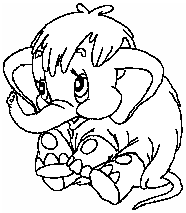 Директор МКУК «Первомайскаяпоселенческая библиотека»_______Т.В. Гавриченко «_____» января 2022 г.МКУК «Первомайскаяпоселенческая библиотека»Структурное подразделениеПервомайская детская модельная  библиотекаИнформационный отчет 2021 годр. п. Первомайский, 2021Муниципальное казенное учреждение культуры «Первомайская поселенческая библиотека».Структурное подразделение «Первомайская детская модельная библиотека».Уровень библиотеки – поселенческаяВ ЦБС Первомайская детская библиотека не входит.Первомайская детская библиотека была открыта осенью 1956 года.В 2021 году, в результате проведенной модернизации, Первомайская детская библиотека получила статус модельной.Библиотека будет работать как многофункциональное учреждение культуры, осуществляющее новые формы информационного обслуживания. Расширятся возможности для успешной реализации просветительских, творческих и социальных проектов.I Основные направления и задачи работыв 2021 году и их реализацияПод эгидой ООН:2013 -2022 гг. – Международное десятилетие сближения культур;2021–2030 – Десятилетие ООН по восстановлению экосистем;2021–2030 – Десятилетие науки об океане в интересах устойчивого развития;2018 –2027 – Десятилетие детства в Российской Федерации.2021 –   год Александра Невского (800 лет со дня рождения Александра Невского)2021 год – Год науки  и технологий в российской ФедерацииРабота по Государственным программам:Федеральный проект «Культурная среда» национального проекта «Культура» 2019 – 2024 годы.Создание Первомайской детской модельной библиотеки.В 2021 году проводится капитальный и текущий ремонт.Выполнена замена внутренних инженерных сетей отопления, канализации и холодного водоснабжения.Выполнен косметический ремонт внутренних помещений (замена покрытия полов, окраска стен, потолков.Выполнен ремонт штукатурки и окраска фасада здания. Фасад окрашен в два цвета: темно-бежевый и светло-бежевый.  Декоративные элементы окрашены в белый цвет.Проектом предусматривается перепланировка и модернизация существующих помещений детской библиотеки.Проведен демонтаж внутренних ненесущих стен и перегородок, а также демонтаж и установка новых дверей.Для организации доступа в помещение детской библиотеки произведен демонтаж двух окон и установлена входная дверь.  Для доступа в здание МГН сделана пристройка в виде остекленного тамбура. Вдоль фасада здания установлены пандусы для МГН и посетителей с колясками. Длина каждого пандуса составляет 6 метров. Площадка перед входом составляет – 1,2 метра. Пандусы выполнены из железобетона с облицовкой керамической плиткой с антискользящим покрытием.Композиционно-пространственное решение организации помещения детской библиотеки предусматривает устройство просторных площадей основных помещений и компактное расположение вспомогательных помещений. На первом этаже был демонтирован участок стены для восстановления заложенного ранее проема. В полученном проеме установлены двупольные распашные остекленные дверей для осуществления прохода в помещение детской библиотеки с лестничной клетки.Библиотека полностью преобразилась. Увеличилась полезная площадь библиотеки для читателей. Появилась зона общественного пространства. Здесь будут проходить мероприятия для детей и взрослых: литературные праздники, вечера, утренники, творческие встречи, обсуждения новых книг.        В библиотеке внедряется система RFID, которая автоматизирует процессы поиска, выдачи и возврата книг, формирует отчёты, что значительно ускорит и упростит работу сотрудников. Муниципальные программы«Развитие социально – культурной работы с населением в муниципальном образовании рабочий поселок Первомайский Щекинского районаПодпрограммы:1. «Молодежная политика».2. «Обеспечение деятельности муниципального казенного учреждения культуры «Первомайская поселенческая библиотека» в муниципальном образовании рабочий поселок Первомайский Щекинского района».3. «Организация досуга и массового отдыха».Работа по собственным программам:«Я с детства с книгами дружу» Программа летнего чтения «Солнце на книжной странице»«Детство на страницах книг»Проект «Поэзия как волшебство»Задачи: Мы исходим из концепции, что библиотека, это прежде всего – слово, поэтому приоритетная задача – продвижение книги и чтения, привлечение детей к чтению, Мы считаем, что воспитывать интерес к чтению и посещению библиотеки необходимо с дошкольного возраста. Поэтому работаем в тесном контакте с детскими дошкольными учреждениями и с семьёй. В библиотеке действует Программа «Я с детства с книгами дружу».Приоритетные направленияПатриотическое воспитание.– Воспитание патриотизма на примере героического прошлого нашей Родины, формирование у детей высокого патриотического сознания, воспитание гордости за Россию.Формирование патриотизма средствами художественной литературы.Популяризация Дней воинской славы и памятных дат России.– 80 лет со дня начала Великой Отечественной войны– 80 лет со дня начала блокады Ленинграда–  30 лет со дня утверждения российского триколора Государственным флагом России.Библиотечное краеведение. – 875 лет со дня первого упоминания в летописях о Туле (в Никоновской летописи 1146 год)– 80 лет героической обороны г. Тулы (1941)– 45 лет со дня присвоения Указом Президиума Верховного Совета СССР городу Туле почетного звания «Город – герой» (1976)– 100 лет назад (1921) принято постановление президиума ВЦИК о национализации Ясной Поляны и превращении ее в государственный музей – заповедник. Познакомить юного читателя с историей родного края, воспитать чувство гордости за славное прошлое своих земляков, с уважением относиться к своим корням, культуре, традициям и обычаям – основная задача нашей библиотеки. Духовно – нравственное воспитание, формирование национального самосознания.Работа по продвижению лучших произведений детской литературы, творчества писателей – юбиляров, книг – юбиляров.Деятельность библиотеки в помощь учебному процессу, самообразованию детей. Содействие школам поселка в реализации образовательных программ. Взаимодействие и координация детской библиотеки со всеми заинтересованными структурами.В нашей библиотеке на протяжении многих лет работы сложилась определенная схема взаимодействия с различными организациями и учреждениями, основанная на партнерстве и сотрудничестве. Наше долгосрочное партнерство подкрепляется Договорами: с МБОУ «Средняя школа №16», Центром образования, включая структурные подразделения (детские сады №18; 19; 20; 21; средняя школа №15) на 5 лет; с Фондом «Экоразвитие», санаторием «Синтетик-2.Такая форма сотрудничества позволяет разрабатывать совместный план мероприятий, определять ответственность сторон, организовывать и проводить акции, совместные мероприятия, максимально используя возможности друг друга как равноправного партнера.С библиотекарем школы № 15 Меркуловой Т.А. все мероприятия проводим в тесном контакте.Для дошкольников, воспитанников детских садов №19, 20, 21 продолжили работать по авторской Программе «Я с детства с книгами дружу»Участие библиотеки в волонтерской деятельности:Организатор: Центр поддержки добровольчества щекинского районаОказывали помощь медработникам в поликлиниках. Вносили информацию о вакцинации против COVID-19 в базы данных.Участие во Всероссийской переписи населения на территории М О р. п. Первомайский.Привлечение новых пользователей.Имидж библиотеки.Всей своей деятельностью, мы стремимся наглядно показать работу детских библиотек и доказать, что детские библиотеки нужны, важны и незаменимы.В 2021 году проводится работа по созданию Первомайской детской модельной библиотеки в рамках Национального проекта «Культура».Участие в проекте поможет нам показать детям, что познание – это интересно, а книга – это наилучший способ познания мира.Библиотека – площадка для развития, раскрытия потенциала, познания нового, совершенствования имеющихся навыков, весёлого активного времяпрепровождения, будет способствовать социализации читателей и развитию коммуникативных способностей. Кроме того, здесь ребёнок сможет найти друзей и единомышленников, заняться тем, что ему интересно, важно.В библиотеке обновился книжный фонд, увеличится список периодических изданий. Первомайская детская библиотека приобрела новые книги в количестве 1744 экз. Среди них лучшие книжные серии для детей, родителей и руководителей детского чтения.  Появились книжные новинки ведущих издательств, а также классика детской литературы в качественном переиздании.Это даст возможность повысить читательскую активность, привлечь новых пользователей. После модернизации перестроится вся работа, появятся новые услуги и возможности. Библиотека будет работать как многофункциональное учреждение культуры, осуществляющее новые формы информационного обслуживания. Расширятся возможности для успешной реализации просветительских, творческих и социальных проектов. Жители поселка смогут проводить здесь свой досуг, знакомиться с новинками литературы. Территорию около библиотеки можно будет использовать как общественное пространство для проведения лекций, концертов, праздников, совместных мероприятий с ДК «Химик» и Школой искусств. Обновленная модельная библиотека позволит не только улучшить качество жизни первомайцев, но и сделать шаг в развитии поселка, подарить частичку радости всем его жителям – детям и взрослым.Одно из направлений нашей деятельности в ходе модернизации – музей игрушки.Мы хотим познакомить наших читателей с игрушками своих мам и пап, бабушек и дедушек, увидеть тепло и доброту их глаз, прикоснуться к ним и почувствовать тепло рук тех, кто когда-то с ними играл. Библиотечный дизайн. Проект модернизации нашей библиотеки разработан архитектурной мастерской «Хороший город».В процессе модернизации появилось много интересного и необычного.Интересное стилистическое решение интерьеров - цветовые блоки, используемые для оформления стен помещений в сочетании со светлой мебелью и яркими деталями образуют светлое, стильное и комфортное пространство.Очень важно, что открытые для посетителей зоны будут использоваться как многофункциональные помещения.Появится зона ожидания. Здесь родители смогут в комфортных условиях подождать детей, ознакомиться с актуальной информацией о библиотеке, почитать журналы, поучаствовать в книгообмене.Оборудовано книгохранилище с системой передвижных стеллажей на механическом приводе, что будет очень удобно для сотрудников.Главная наша фишка – подиум из двух ступеней, обшитый ковролином. На нем расположены мягкие пуфы, кресла-мешки, подушки. Здесь дети смогут удобно устроиться с книгой. Можно использовать как сцену для проведения мероприятий.«Нижняя ступень» подиума выполнена с откидным открыванием крышки, что позволит хранить книги или оборудование. После ремонта в библиотеке появилась современная комфортная мебель. Красивые высокие стеллажи, светлые стены, столы, стеллажи, стулья, сделали это пространство очень просторным, прозрачным, чистым, легким и свежим.Одна из стен имеет покрытие меловой доски. Здесь можно писать, рисовать.   Например, можно изобразить своих любимых героев.Создание комфортной среды.         До модернизации в библиотеке были пандус и кнопка вызова персонала. Теперь изменилось очень многое:           Для доступа в здание читателей с ограниченными возможностями здоровья сделана пристройка в виде остекленного тамбура. Вдоль фасада здания устроены пандусы для МГН и посетителей с колясками. Пандусы выполнены из железобетона с облицовкой керамической плиткой с антискользящим покрытием.            В библиотеке предусмотрены широкие проходы для посетителей на инвалидных колясках. Установлены тактильные таблички, указатели движения для слабовидящих пользователей библиотеки.  Имеется кнопка вызова персонала у центрального входа.Специально оборудованные санитарные комнаты, в том числе и для читателей с ОВЗ. На лестничной клетке размещена противоскользящая плитка. Нанесена цветная разметка ступеней.В помещении библиотеки, рядом со входом, располагается открытая раздевалка, в том числе специальная раздевалка для самых маленьких читателей и ресепшен – пространство для встречи, записи в библиотеку и информирования посетителей. Приобретены компьютеры для пользователей, организованы рабочие места с выходом в Интернет (точка доступа Wi-Fi).На компьютерах установлено современное программное обеспечение, а также пакет прикладных программ Adobe Creative Cloud, с помощью которых посетители смогут изучать графический редактор, практиковаться в создании иллюстраций и видеороликов, создавать творческие проекты.       В библиотеке появилось новейшее оборудование, которое не только заполнит досуг ребенка, но и поможет ему получать новые знания и навыки. Это два сенсорных интерактивных стола, большой телевизор, стол для рисования песком, интерактивный глобус, игровая приставка.       Пространство библиотеки наполнено игровыми развивающими компонентами для развития мелкой моторики, внимания, памяти, воображения и других важнейших основ становления ребенка.    Здесь есть конструкторы, пазлы, мягкие кубики с буквами, наборы мягкого модульного конструктора, «Межполушарный лабиринт 12 в 1», Многофункциональная лаборатория для творческих развивающих занятий – это комплекс-трансформер, который можно использовать как для индивидуальных, так и для групповых занятий.Организация рекламы библиотеки.В рамках Недели детской книги проведено слайд – путешествие «Книга и библиотека в жизни человека». Был представлен рассказ об истории Первомайской детской библиотеки  Виртуальное путешествие «Библио – Совы»Мы предложили вниманию пользователей цикл программ, в рамках которого   расскажем об интереснейших библиотеках мира, познакомимся с великими библиотекарями, узнаем об истории древнейших библиотек.Первое путешествие было посвящено истории Первомайской детской библиотеки» в 2 – х частях.Число просмотров:1118Информационные ресурсы детской библиотекиВ личном кабинете на официальном сайте в сети Интернет bus.gov.ru размещено:План мероприятий по улучшению качества оказания услуг.Учредительные документы.Копия плана финансово – хозяйственной деятельности.Информация о материально – техническом обеспечении предоставлении услуг.На сайте администрации М. О. р. п. Первомайский представлена страничка о деятельности нашей библиотеки http:// pervomayskiy-mo.ru / mkou- pervomayskaya-poselencheskaya-biblioteka / Здесь отражается:информация о библиотеке, ее история;контактная информация, режим работы;схема размещения библиотеки, схема проезда;информация о запланированных и проведенных мероприятиях;фотографии мероприятий и книжных выставок;информация о новой литературе.планы и отчеты.Сведения о доходах МКУК «ППБ»Сведения о награждениях (дипломы, грамоты, благодарственные письма)Первомайская детская библиотека зарегистрирована и размещает статистические данные о деятельности библиотеки на портале «Информационно – библиографическое обслуживание детей в Российской Федерации» stat.rgdb.ruОткрытая группа в социальной сети ВКонтакте  https://vk.com/pervomayskiydetbiblКоличество: 173Всего просмотров:Число лайков:Репосты:Комментарии: Создание нормативно – технологической документации II Контрольные показатели отчета работыи их выполнениеКоличество читателейКоличество книговыдачКоличество посещенийКонтрольные показатели за 3 годаСредние показатели работы детской библиотеки.Читаемость –Обращаемость – Посещаемость – Книгообеспеченность на одного читателя –Книгообеспеченность на одного читателя – ребенка – Книгообеспеченность на одного жителя – ребенка –Охват чтением детей МО до 15 лет – Обновляемость фонда – III Совершенствование библиотечногообслуживания детей. Сеть.Сеть библиотек муниципального образованияШкольные библиотекиКадры школьных библиотекНаселение р. п. Первомайский всего – IV Содержание и организация работы с читателями.Работа по программам.Программа летнего чтения «Солнце на книжной странице»Основные принципы организации летнего чтения: 1. «Чтение - удовольствие» 2. «Читатель - «главный» человек в библиотеке» 3.  «Библиотекарь - друг и помощник»Цели программы:Поддержка детского чтения.Формирование активной читательской деятельности и организация досуга детей и подростков в летнее время, привлечение в библиотеку новых читателей.Продвижение лучших образцов отечественной и зарубежной литературы.Задачи программы:Моделирование благоприятной комфортно – развивающей среды, отвечающей возрастным, психологическим особенностям и потребностям читателей.Программа для детей и родителей «Я с детства с книгами дружу»Цели программы: Формирование будущего читателя и любви к книге у детей дошкольного и младшего школьного возраста.Укреплять и развивать традиции семейного чтения.Задачи: Повышение престижа Книги, Чтения, Библиотеки в обществе.Формирование у маленьких читателей потребности в постоянном общении с книгой, первых навыков чтения и работы с книгойАктивизация выставочной работы;Формирование библиотечных фондов лучшими образцами отечественной и зарубежной книжной продукции.«Детство на страницах книг»Указом № 240 от 29 мая 2017 года Президентом Российской Федерации 2018–2027 годы объявлены в России Десятилетием детства. Распоряжением Правительства РФ 3 июня 2017 года принята Концепция программы поддержки детского и юношеского чтения.Программа знакомит читателей с произведениями классической и современной литературы о жизни детей, их проблемах.Программа «Детство на страницах книг» предлагает читателям младшего и среднего школьного возраста интересные и значимые произведения разных форм и жанров, предполагает диалоговую форму общения с детьми.Цели программы:Поддержка и развитие детского и юношеского чтения.Стимулирование интереса детей к лучшим произведениям художественной литературы.Привлечение внимания к проблемам детства.Реклама библиотеки, детской книги.Задачи программы: Привлечение детей к чтению.Утвердить в детях потребность в постоянном общении с книгой путем знакомства с творчеством детских писателей; Развивать у детей способность полноценно воспринимать художественное произведение, эмоционально откликаться на прочитанное, разбираться в мире человеческих отношений и нравственных ценностей;Проведение мероприятий информационно – познавательной направленности для детей и подростков. Цели проекта:Воспитание у детей интереса к выразительному чтению стихов, миру поэзии.Расширить представление о роли и значении поэзии в жизни человекаЗадачи проекта:Познакомить пользователей с различными видами стихов, научить понимать неповторимость каждого поэта.Развивать у детей познавательный интерес к поэтическому слову. Содействовать формированию навыков эмоционального восприятия стихов.Население зоны обслуживания.Читатели Кадетской школы нашу библиотеку не посещают, так как они не все проживают на п. Первомайский. Они читают по месту жительства и в библиотеке школы – интерната.Характеристика читателей и картина читательского спроса.Исследовательская деятельность библиотекиВ социальной сети ВКонтакте https://vk.com/pervomayskiydetbiblОпрос «Моя помощь библиотеке»В Первомайской детской библиотеке происходит модернизация, и мы нуждаемся в добровольных помощниках. Мы спросили у пользователей соцсетей, какую помощь нам могли бы оказать:Организация детских и молодежных мероприятий;Проведение мастер – классов;Оформление библиотекиПомощь в доставке книг для людей с ограниченными возможностями здоровья.Приняли участие 8 человек.Опрос к Дню учителя «Кто автор стихотворения «Некогда стареть учителям?»Приняли участие 10 человек.Сергей Михалков – 20%Валентин Берестов – 20%Михаил Пляцковский – 60 %Опрос «Ваша самая любимая сказка Е. Шварца» к125 –  летию со дня рождения Е. Л. Шварца.Приняли участие 21 человек.Самой популярной большинство участников назвали «Сказку о потерянном времени» - 47,62 %На втором месте – «Обыкновенное чудо» - 23,81 %Сказки «Два брата», «Рассеянный волшебник», «Новые приключения кота в сапогах» набрали одинаковое количество голосов –9,52 %  Анализ эффективности работы.В рамках Национального проекта «Культура» в 2021 году в Первомайской детской библиотеке проводится капитальный и текущий ремонт. Обслуживание пользователей не ведется.В связи с распространением COVID -19 и угрозой заражения, с 1 января 2021 года сотрудники библиотеки были переведены на комбинированный дистанционный режим работы с сохранением трудовых обязанностей.Сотрудники библиотеки в рамках реализации Национального проекта занимались комплектованием книжного фонда, принимали участие в организации современного библиотечного пространства. Повышали квалификацию персонала.В социальной сети В Контакте   https://vk.com/pervomayskiydetbibl  проводилась активная деятельность: Пользователи могли ответить на вопросы викторин и тестов; разгадать кроссворды, посмотреть познавательные видеоролики, почитать различные интересные и полезные статьи, обзоры и рекомендации.В целях продвижения книги и чтения и сохранения читательской аудитории, проводились массовые офлайн мероприятия.Активное сотрудничество с детским садом №21 в рамках программы «Я с детства с книгами дружу», средней школой №15, оздоровительным лагерем.Также массовые мероприятия были проведены в средней школе №16 и детском саду №19.Основные темы нашей деятельности в 2021 году:Большое внимание уделялось работе с художественной литературой – книгам и писателям – юбилярам, таким мероприятиям: Неделя детской книги, Пушкинский день России, 210 лет со дня основания Царскосельского Лицея.     Патриотическое воспитание: День Победы, 80 – летие начала Великой Отечественной войны., День России, День Государственного флага, 800 лет со дня рождения Александра Невского.Библиотечное краеведение. – 875 лет со дня первого упоминания в летописях о Туле (в Никоновской летописи 1146 год)– 80 лет героической обороны г. Тулы (1941)– 100 – летие музея – заповедника «Ясная Поляна».Активно проводилась работа в рамках Года науки и технологий в Россиии., к 60 – летию первого полета в космос.Большое внимание было уделено работе по программе летнего чтения.Недостаточное внимание было уделено пропаганде здорового образа жизни, семейному чтению, профориентационной работе.Всего массовых мероприятий – 206Офлайн – мероприятия - 33Онлайн – мероприятия – 173Число просмотров на массовых мероприятиях в социальной сети ВКонтакте –;Индивидуальная работа.Работы с детьми с ограниченными возможностями здоровья.Основные   направления   работыПоддержка образования и самообразования учащихсяОсновные темы деятельности по данному направлению: Онлайн-мероприятия ВКонтакте  https://vk.com/pervomayskiydetbibl2021 – Год науки и технологийБиблиомикс «Почемучкины книжки – увлекательное чтение».Рассказ о книжной серии «Почемучкины книжки». Знакомство с книгами А. Тамбиева «Кто по воде шагает?», А. Богдарина «Зачем телефону соты?», М. Константиновского «О том, как устроен атом», «Почему вода мокрая?» 170Кроссворд «В мире открытий и изобретений» 5Познавательный экскурс "Великие достижения великого народа". 101Российские учёные подарили мировой науке множество изобретений и сделали немало интересных открытий в различных её сферах. Мы решили вспомнить, кто эти люди, и что ценного они привнесли в нашу повседневную жизнь. Викторина «Изобретатели и изобретения» 11Викторина «Великие российские ученые» 11310 лет со дня рождения М. В. ЛомоносоваИсторический экскурс «Как сын помора великим ученым стал» Видеоролик рассказывает о жизни Ломоносова – первого русского академика, просветителя, историка, физика, химика, лингвиста и поэта. В рамках Недели науки и техники для детейВиртуальная книжная выставка «По страницам великих открытий» 230Онлайн-мероприятия ВКонтакте  https://vk.com/pervomayskiydetbiblВ рамках программы «Тульское долголетие» в социальной сети ВКонтакте был организован цикл мероприятий:Школа компьютерной грамотности «Мы с компьютером друзья: бабушка, дедуля, я» Цикл включает в себя познавательные статьи и видеоролики для детей и старшего поколения.26.05 Исторический экскурс «От ЭВМ до наших дней» 196 Видеоролик об истории изобретения компьютера начиная с простейших арифмометров и аналитических машин.15.06 Познавательное путешествие «Из чего состоит компьютер?» 13014.07 Викторина «Что мы знаем о компьютере?» 1213.08 Познавательное путешествие «С компьютером на «Ты» 110Статья о некоторых функциональных возможностях компьютера.29.09 Компьютерный ребус «Занимательная информатика» 28        В рамках Школы компьютерной грамотности мы уже рассказали из чего состоит компьютер и познакомили пользователей с основными навыками работы с ним. Чтобы закрепить эти знания, а также потренировать логическое мышление мы предложили решить компьютерный ребус.25.11 Познавательный экскурс «Знакомство с текстовым редактором Word». 3.12 Кроссворд «Компьютерные загадки»60 лет со дня первого полета в космосНеделя космонавтикиВсего мероприятий: 2;Число посещений: 50;Космический урок «Звездный день Земли»;Космическое путешествие «Дорога в космос»Мероприятия были проведены в средней школе №15 с учащимися 3 – 4 классов.Дети познакомились с историей освоения космоса в нашей стране, о первом полете, выходе в открытый космос.Дети прочитали стихи, представили инсценировку «Чтобы космонавтом стать». Очень увлекательно и азартно проходила викторина «Что я знаю о космосе?» и конкурс загадок «Космическая эстафета».Онлайн-мероприятия ВКонтакте  https://vk.com/pervomayskiydetbiblВсего мероприятий: 2;Число просмотров: 349;Виртуальное путешествие «Почему в космос летают на ракете?»  Видеоролик об истории космонавтики, и как устроена ракета.Викторина «Удивительный мир космоса»Библиосумерки «Книга – путь к звездам»В 2021 году «Библионочь» проходила в рамках общероссийского Года науки и технологий, и была посвящена 60-летию первого пилотируемого космического полета.Онлайн-мероприятия ВКонтакте  https://vk.com/pervomayskiydetbiblБиблиомикс «Таинственный космос» познакомил пользователей соцсетей с литературой о космосе. Были представлены книги С. Хокинга, Г. Сапгира, А. Жилинской, Е. Качур.Кроссворд «Дорога во Вселенную»Число просмотров: 154;День ЗнанийЗаочное путешествие «Путешествие по дороге знаний» Мероприятие в детском саду № 21. Число участников – 20.С помощью мультимедийной презентации маленькие читатели узнали. Какими были школы в древности, как отправляли детей на учение в Древней Руси, о самых знаменитых школах России – Лицее в Царском Селе.С увлечением дети отгадывали загадки о школьных уроках и учебных принадлежностях.Участникам очень понравился веселый рассказ В. Голявкина «Как я боялся» и стихотворение В. Берестова «С первым сентября».Онлайн-мероприятия ВКонтакте  https://vk.com/pervomayskiydetbiblКроссворд «Чему учат в школе» 8 сентября – Международный день грамотностиОнлайн-мероприятия ВКонтакте  https://vk.com/pervomayskiydetbiblВикторина «Тайны родного слова» Международный день почтыИсторический вояж «Изобрести пришлось немало, чтоб почта письма доставляла» Всего мероприятий: 3Число посещений:217;Международный день хлебаВиртуальное путешествие «Румяный хлебушко – калачу дедушка» Для учащихся 2 класса средней школы №15. Число участников - 25В ходе мероприятия дети узнали о том, как появился хлеб, побеседовали о ценности хлеба в жизни каждого человека, рассказывали стихи, посвящённые хлебу.С большим интересом дети принимали участие в конкурсах: «Как называется?», «Угадай по вкусу», «Загадки о хлебе».Учащиеся продемонстрировали инсценировку "Тесто",В завершении все с удовольствием посмотрели мультфильм "Колосок".Онлайн-мероприятия ВКонтакте  https://vk.com/pervomayskiydetbiblПознавательное путешествие «Хлебец ржаной – отец наш родной» Число просмотров: 130Патриотическое воспитание подрастающегопоколения, история, гармонизация межнациональных отношений, толерантностьОсновные направления: –  Воспитание любви к Родине, своему краю, чувства верности Отечеству.– Воспитание патриотизма на примере героического прошлого нашей Родины; – Формирование патриотизма средствами художественной литературы; Основные темы: 76 лет Победы в Великой Отечественной войне, 80 лет со дня начала Великой Отечественной войны.  День России, День Государственного флага, День народного единства, Дни воинской Славы России.Основная аудитория: дошкольники, младшие школьники.День Победы в Великой Отечественной войнеОфлайн - мероприятия: 3;Количество посещений: 72; Два мероприятия состоялись в детском саду № 21. Урок мужества «Маленькие герои большой войны»Сотрудники библиотеки рассказали, что война – это очень страшно. Как тяжело приходилось всем, но особенно детям. Маленькие читатели узнали о подвигах Веры Пановой, Толи Захаренко, Лени Голикова, Зины Портновой Аркадия Каманина, Саши ЧекалинаПатриотический утренник «Какая большая Победа у нас в сорок пятом была» С помощью мультимедийной презентации участники узнали об основных событиях Великой Отечественной войны. Мы рассказали о памятниках: Могиле Неизвестного солдата в Москве, монументе «Скорбящий воин» в поселке Первомайский.Дети узнали историю георгиевской ленточки, рассказали о членах своих семей, защищавших нашу Родину. Все участники с интересом посмотрели книги и плакаты о войне.Патриотический вечер для учащихся школы № 15 «Мы не забудем их подвиг великий».Литературно – музыкальная композиция об основных событиях Великой Отечественной войны. Мы рассказали в сопровождении презентации о начале войны, Смоленском сражении, обороне Тулы, битве за Москву, Сталинградском сражении, битве на Курской дуге. Звучала музыка о войне. Участники прочитали стихи К. Симонова, Р. Рождественского, Г. Акопяна, Я. Смелякова. Онлайн-мероприятия ВКонтакте  https://vk.com/pervomayskiydetbiblСтраница памяти «Летопись блокадного Ленинграда» Статья о трагических событиях 900 дней блокады Ленинграда.Страница памяти «Памятник Советскому солдату с девочкой спасенной на руках» Статья о всемирно известном монументе Е. Вучетича в Трептов -  парке в Берлине. Мы рассказали историю реального подвига сержанта Николая Масалова.  Поэтическая страница «Живое слово о войне». Видеоролик. Кудрявцева Г. И. читает стихотворения А Ахматовой «Мужество», Р. Рождественского «Грянул смертный бой», А. Твардовского «Я убит подо Ржевом».Всего: 3Число просмотров: 620;День памяти и скорби – 22 июня (80 лет со дня начала Великой Отечественной войны)Онлайн-мероприятия ВКонтакте  Поэтическая страница «Тот, самый длинный день в году» Видеоролик. Рассказ о том. Как началась Великая Отечественная война. Чтение и история создания стихотворения К. Симонова «Тот, самый длинный день в году».23 августа - День воинской славы РоссииДень разгрома советскими войсками немецко – фашистских войск в Курской битве.Викторина «Слава Курской дуги нас и ныне роднит» Число посещений – 19; 8 сентября – День воинской славы РоссииДень Бородинского сражения русской армии под командованием М.И. Кутузова с французской армией.Викторина «По следам мужества и стойкости» 40Моя Родина – РоссияОнлайн-мероприятия ВКонтакте  https://vk.com/pervomayskiydetbiblВикторина «Наша Родина большая, необъятная страна» 10День России – 12 июняИнтерактивное путешествие «Я живу в России» в детском саду №21.Число посещений: 27;Маленькие читатели познакомились с нашей страной. Узнали, что в  России проживают люди разных национальностей и все они имеют свои обычаи и праздники.  Мы рассказали об устройстве нашей страны. Также совершили путешествие в Москву и Петербург, познакомились с достопримечательностями. С большим интересом дети отгадывали загадки о России, народных промыслах. А в заключение все вместе хором прочитали стихотворение В. Степанова «Что мы Родиной зовем?»Онлайн-мероприятия ВКонтакте  https://vk.com/pervomayskiydetbiblКроссворд «Родная старина». 11День Государственного флагаВикторина «Кем придуман был и как наш родной российский флаг» Викторина состоялась в Первомайском парке. Количество участников – 10 человек. Участники ответили на вопросы об истории Российского флага и нашей страны, отгадали загадки о России, а также приняли участие в конкурсе «Кто быстрее сложит из полос бумаги Российский флаг»Онлайн-мероприятия ВКонтакте           Всего мероприятий: 4          Число просмотров: 976Викторина «Наш флаг – наша история» Флэшмоб «Цвета моей страны»Сотрудники библиотеки опубликовали на собственных страницах соцсети ВКонтакте фото в одежде белого, синего, красного цветов с хештегами: #деньфлага, #мойфлаг, #флагроссии, #цветамоейстраны. Число просмотров: 472Также ВКонтакте было размещено объявление о данной акции.Челлендж «Занимательная история флага с РДШ» Исторический экскурс «История флага Российского» О том что современный российский триколор появился благодаря Петру Первому.Историческое обозрение «Занимательная история флага» История флага, начиная с 1668 года, во время правления царя Алексея Михайловича.День народного единства – 4 ноябряАкция «Большой этнографический диктант»В предверии Дня народного единства принимали участие в акции Ассоциации «Совет муниципальных образований Тульской области»Сотрудники библиотеки ответили на вопросы викторины «Знаю свою страну»Также мы информировали жителей поселка Первомайский о возможности участия в онлайн акциях и разместили объявление в соцсети ВКонтакте.Онлайн-мероприятия ВКонтакте  https://vk.com/pervomayskiydetbibl3.11 Говорящая книга «Минин и Пожарский. Смутное время на Руси». 230 просмотров.Смутным временем историки называют нелёгкие для Российского государства тридцать лет конца XVI — начала XVII века. За это время на Руси произошло много трагических событий.
Положить конец Смутному времени помогли два русских героя — земский староста из Нижнего Новгорода Кузьма Минин и князь Дмитрий Пожарский.Подробнее узнать о событиях, происходивших в период Смутного времени, а также о подвиге Кузьмы Минина и Дмитрия Пожарского, помог видеоролик, который представил главы из книги: «В тисках Смутного времени», «Нижегородское ополчение выходит в поход», «Навечно вместе». День Конституции Российской ФедерацииКонкурс чтецов «И в сердце светит Русь».Мероприятие в средней школе №15.  Учащиеся 2 – 5 классов прочитали стихи о России. Сотрудники библиотеки представили презентацию о нашей Родине, об основном законе нашей страны, правах и обязанностях каждого человека.Работа по правовому просвещению и безопасности подрастающего поколения, в т.ч. в сети интернет. Мероприятия по формированию безопасной онлайн-средыПравовое воспитание и безопасностьОнлайн-мероприятия  https://vk.com/pervomayskiydetbiblКоличество мероприятий: 12;Количество посещений:19 ноября - Всероссийский день правовой помощи детям.Представлена виртуальная книжная выставка «Правовая азбука»Одна из задач нашей работы – формирование у детей навыков безопасного поведения в различных жизненных ситуациях.Информационная кампания «Вместе защитим наших детей»Кроссворд «Жизнь без опасности» 7Акция «Внимание, дети!»Целями акции являются: обеспечение безопасности на дорогах; пропаганда соблюдения Правил дорожного движения; профилактика детского дорожно-транспортного травматизма. Были проведены следующие мероприятия в социальной сети ВКонтактеhttps://vk.com/pervomayskiydetbiblВиртуальная книжная выставка «Школа дорожных наук» Видеоролик, где представлены книги по безопасности дорожного движения для детей младшего возраста и родителей. 230Познавательная викторина «Чтобы велосипед не убежал» 4Мы познакомили пользователей с книгой Олега Камакина «Сказка про убежавшие велосипеды» и предложили   вспомнить правила движения на самокате и велосипеде.Викторина «Веселый светофор» к Международному дню светофора 14Викторина – пазл «Я – грамотный пешеход» 66С 22 июля 2021 года на территории Тульской области введён особый противопожарный режим.Онлайн-мероприятия  https://vk.com/pervomayskiydetbiblЧисло мероприятий: 4;Число посещений: 411;5.08 Информина «Берегите лес от пожара» 
Мы напомнили правила, которые необходимо соблюдать. 
10.08 Викторина «Сохраним леса от пожаров» 18.08 Экологическое путешествие «Лес – богатство и краса» Видеоролик, о том, как сохранить леса от пожаров.То, что создавалось природой в течение многих лет, может погибнуть от огня в считанные часы или минуты. От нас зависит сохранность лесов от пожаров.Викторина – пазл  «Что можно в лесу, что нельзя – отлично мы знаем, друзья!» Всероссийский месячник гражданской обороны.Мы предложили пользователя социальной сети проверить свои знания о гражданской обороне и сыграть в игру «Кто хочет стать миллионером?»Игра называлась «Что мы знаем о гражданской обороне?»Школа компьютерной грамотности «Мы с компьютером друзья: бабушка, дедуля, я» 18.10 «И опасный, и полезный, Интернет нам всем известный»Статья знакомит с основными правилами безопасного поведения в современной информационной среде.Пропаганда здорового образа жизни, профилактика асоциальных явлений – безнадзорности, алкоголизма, наркомании, правонарушений, проявленийтерроризма и экстремизмаВсего мероприятий: 2Число просмотров; 273;Онлайн-мероприятия ВКонтакте   https://vk.com/pervomayskiydetbiblИнформина «Всероссийская межведомственная комплексная оперативно-профилактическая операция «Мак - 2021»Кроссворд «Туризм – у каждого он свой» Профориентационная работаОбщее количество мероприятий: 3;Число просмотров: 346;Онлайн-мероприятия ВКонтакте   https://vk.com/pervomayskiydetbiblЛитературное знакомство «Великие библиотекари разных эпох» (к Общероссийскому дню библиотек)Декада труда (к Дню мира и труда)Поэтическая страница «Я. Аким «Неумейка» видеоролик к 65 – летию написания стихотворения.  Читает Кудрявцева Г. И.Викторина «Профессии Цветочного города» по книге Н. Носова «Приключения Незнайки и его друзей».  В 2021 году этой книге исполнилось 50 лет.Духовно-нравственное воспитаниеподрастающего поколенияВсего состоялось мероприятий: 9;Всего посещений на мероприятиях –Основные категории пользователей – дошкольники, младшие школьники.800 лет со дня рождения Александра НевскогоОнлайн-мероприятия ВКонтакте   https://vk.com/pervomayskiydetbiblЧисло мероприятий: 2; Число просмотров: 148;Историческое путешествие «Александр Невский – великое имя России»Кроссворд «Александр Невский» День семьи, любви и верностиМедиа – путешествие «Семьи волшебное тепло» в детском саду №21.Количество участников – 20;Библиотекари познакомили детей с историей праздника, рассказали о жизни святых Петра и Февронии.Все вместе собрали эмблему семьи – ромашку. Прозвучали стихи Е. Благининой, Р. Гамзатова, Ю. Чусовитиной.Очень понравились участникам викторина «Сказочные мамы», игры «Подскажи словечко», «Кто кем приходится?» В заключение дети рассказали о своих семьях.Онлайн-мероприятия ВКонтакте   https://vk.com/pervomayskiydetbiblОбзор литературы «Все начинается с семьи» На страницах книг истории о семьях, детях, дедушках и бабушках, братьях и сестрах бывают смешными и грустными, веселыми и трагическими. В нашей статье - подборка самых интересных книг о семье.Число просмотров: День Матери – 28 ноябряВиртуальная книжная   выставка «Мамы разные нужны!» Новогодний праздникОнлайн-мероприятия ВКонтакте   https://vk.com/pervomayskiydetbiblВспомнить книги о любимом празднике помогли викторина «Кто автор произведения?» и кроссворд «По страницам зимних сказок».Число просмотров: 452Виртуальное путешествие «Что по всей земле народ делает под Новый год?»Онлайн-мероприятия ВКонтакте   https://vk.com/pervomayskiydetbiblЧисло просмотров:Викторина «Три великих Спаса» 10
Три Спаса – великие дни и большие праздники шли один за другим: первый Спас – Медовый, второй – Яблочный, третий – Ореховый или Хлебный.Экологическое просвещение подрастающего поколенияОсновная задача – формирование экологической ответственности у детей и родителей. Онлайн-мероприятия ВКонтакте    https://vk.com/pervomayskiydetbiblКоличество мероприятий:Число участников:Кроссворд «Мы с природой дружим, мусор нам не нужен» 9Всех нас беспокоит чистота наших улиц и дворов. Антуан де Сент – Экзюпери в повести – сказке «Маленький принц» сказал: «Встал поутру, умылся, привел себя в порядок – и сразу же приведи в порядок свою планету.
Вот об этом наш кроссворд.Викторина «Царство насекомых» 13Кроссворд «Загадочки с грядочки» 7Викторина «Зеленые незнакомцы» 9Конкурс загадок «Он растет у нас на грядке» 7Викторина «Пернатые загадки» 7Кроссворд «В мире животных» 23Кроссворд «Грибное царство» 29  (7 сентября  – День сбора грибов) На Руси в это время люди шли в лес по грибы. Вот почему сельские мастера старались сплести к этому дню побольше кузовков и корзинок. На крестьянских столах в этот день царили грибные блюда.Игра «Кто хочет стать миллионером?» «Знаток ботаники» 120Кроссворд «Животные от А до Я» 72Кроссворд «На дне морском»Познавательное путешествие «Забавная экскурсия по Мур – королевству» к Всемирному дню домашних животных.В рамках реализации проекта «Европейская Неделя демократии»:В 2021 году Неделя демократии была посвящена теме охраны природы.Наша библиотека представила урок экологической грамотности «Сохраним природу родного края». Наш поселок очень чистый и красивый. Статья рассказала об охране окружающей среды на территории М О р. п. Первомайский, какое участие принимают общественные организации и жители рабочего поселка. Также были даны рекомендации по охране природы.Международный день птицДень птиц «Воробьишки да синички».  В средней школе №15.Это большое комплексное мероприятие. Дети познакомились с историей праздника День птиц, читали наизусть стихи, слушали голоса птиц.  Всем участникам очень понравились разнообразные конкурсы: «Кто они такие?», «Птичий портрет», «Веришь – веришь», «Птичьи смешинки», «Из какой мы сказки?»Онлайн-мероприятия ВКонтакте    https://vk.com/pervomayskiydetbiblЭкологическое знакомство «Пернатые спутники наши». Статья об истории праздника.Викторина «Птичкины странички» Нужно было совместить картинки с изображением авторов и книг о птицах.Число просмотров: 188;Знакомство детей с временами года:Литературный вернисаж «Зимние фантазии» (Зима в картинах русских художников)Мероприятие для воспитанников детского сада №21. Число участников – 20.Состоялся разговор с детьми о зимних явлениях, отгадали загадки.  Сотрудники библиотеки и участники прочитали стихи о зиме А. Блока, С. Есенина, И. Сурикова, Ф. Тютчева, А. Фета. С помощью презентации совершили путешествие Зимний вернисаж и познакомились с картинами А. Пластова «Первый снег», И. Грабаря «Зимний пейзаж», В. Серова «Солнечный день». Путешествие сопровождала музыка П. И. Чайковского.Онлайн-мероприятия ВКонтакте    https://vk.com/pervomayskiydetbiblВсего мероприятий: 4;Число посещений: 449;28 февраля в последний день зимы литературное знакомство «День Снеговика». Статья познакомила наших пользователей с историей праздника, обычаями.Кроссворд «До свидания, зима» был посвящен загадках о зимних явлениях природы.Викторина «Здравствуй, милая Царица» к Дню рождения Осени Эстетическое воспитание подрастающего поколения. Продвижение книги и чтения.В работе по эстетическому воспитанию, мы выделяем следующие направления:Развитие творческих потребностей и способностей.Продвижение лучших образцов детской художественной литературы.Работа по проекту «Поэзия как волшебство»Работа к юбилейным датам книг и писателей.Продвижение лучших образцов детской художественной литературы.Число мероприятий: 1Количество участников – 25;Урок радостного чтения «Путешествие в Изумрудный город» с учащимися 4 класса средней школы №16.Дети   поделились своими впечатлениями о книге А. М. Волкова «Волшебник Изумрудного города», познакомились с биографией автора и удивительной судьбой этой книги.Маленькие читатели принимали активное участие в конкурсах: «Волшебные страны и города», «Эти странные волшебники», «Мечтать не вредно», «Внимательный читатель».Очень интересно проходил конкурс «Театрализованный экспромт».         Мы предложили детям представить себя участниками конкурса актеров, желающих принимать участие в спектакле «Волшебник Изумрудного города». Необходимо было показать свои артистические способности в ситуации «Просьба».         Желающие получили роли Страшилы, Железного Дровосека, Льва, Элли. Один играющий изображал волшебника Гудвина. 3. По сценарию Страшила просит у Гудвина мозги. Железный Дровосек - сердце, Лев - храбрость, а Элли мечтает вернуться домой.Онлайн-мероприятия ВКонтакте https://vk.com/pervomayskiydetbibВсего мероприятий: 7;Число посещений: 549;Виртуальное путешествие «Библио – Совы»Из поколения в поколение библиотека передает человеческие знания, но и знания о самой библиотеке необходимо собирать, хранить, приумножать.Первомайская поселенческая библиотека решила объединить два древнейших символа мудрости, знаний, проницательности и просвещения – библиотеку и сов?  Получились Библиосовы.Мы предложили вниманию пользователей цикл программ, в рамках которых мы отправимся в путешествие по интереснейшим библиотекам мира, познакомимся с великими библиотекарями, узнаем об истории древнейших библиотек, а кроме того, расскажем вам о популярных писателях и их книгах.29.10 Библиотеки Древней Руси.        Часть 1. Библиотека Ярослава Мудрого в Софийском Соборе в Киеве.   Часть 2. Библиотека в Великом Новгороде (Софийский собор).         Всероссийская акция «Ночь музеев»Викторина «Литературные музеи России». Викторина на совмещение картинок. Всемирный день писателяКроссворд «Вселенная Джанни Родари» 1 октября - Международный день музыкиТест «Любите ли вы петь?» Международный день детской книгиЛитературная игра «Путешествие в сказочное королевство», посвященная сказкам Х. К. Андерсена. 9 октября – Всероссийский день чтения Это совершенно уникальный праздник, посвященный литературе и книге.
Мы решили поговорить о произведениях, которые знают все с первых лет жизни. Это – русские народные сказки.Викторина «Чудесных сказок хоровод» 19 октября – 210 лет со дня основания Царскосельского ЛицеяЛитературно – музыкальный вечер «Отечество нам Царское Село. Число участников – 24.Учащиеся 4 класса узнали о том, как был открыт Царскосельский лицей, кто были первыми лицеистами, как проходили их учебные занятия и как лицеисты проводили своё свободное время. Дети читали стихи А. Пушкина, А Дельвига, А. Пущина, посвящённые Лицею.Музыка Г. Свиридова, П. Чайковского, М. Глинки, Ф. Шопена создавала поэтическое настроение. В завершении мероприятия дети прочитали знаменитые строки «У Лукоморья дуб зеленый» разгадали загадки по сказкам А. С. Пушкина.Пушкинский День России «Он наш поэт, он наша слава!»Литературное путешествие «В гости к славному Салтану» в оздоровительном лагере «Улыбка» средней школы № 15. Число участников: 58;Сотрудники библиотеки познакомили участников с биографией великого поэта. А затем, все отправились в путешествие с помощью «Волшебной книги». Первый конкурс так и назывался «Начнем с начала».Удивительные приключения ждали участников в сказках: «Сказка о рыбаке и рыбке», «Сказка о золотом петушке».Особое внимание было уделено книге – юбиляру. «Сказке о царе Салтане» в 2021 году исполняется 190 лет.Всем очень понравились конкурсы «Узнай героя сказки», «Сказочные загадки», игра «Да или Нет?».Также участники мероприятия сумели проявить свои актерские таланты.Нужно было представить пантомиму: «Гонец везет послание царю Салтану,«В море плавает белая лебедь, «Гвидон мастерит себе лук», «Белка грызет орешки».Онлайн-мероприятие ВКонтакте https://vk.com/pervomayskiydetbibЛитературная игра «Сказки Пушкина мы знаем».Неделя детской книги «Слава нашей книге детской».Всего офлайн - мероприятий: 3Число участников: 7023.03 День птиц «Воробьишки да синички».  Мероприятие было проведено в средней школе № 15 с учащимися 3 класса и посвящено предстоящему празднику – Международному дню птиц.25.03 Слайд – путешествие «Книга и библиотека в жизни человека». Праздник состоялся в школе №15 для первоклассников.Цель данного мероприятия – познакомить маленьких читателей с историей книги и библиотеки, привлечь к чтению, реклама нашей библиотеки.Дети узнали много интересного о древних библиотеках, известных библиотекарях.Презентация рассказала о том, что бывают книги – великаны и малютки, сделанные изо льда.С большим интересом наши читатели приняли участие в различных конкурсах: помогли разыскать книгу, убежавшую с книжной выставки, отправились в путешествие в «Деревню Сказкино» и «Город – Рифмоград».30.03 Виртуальное путешествие «Ясная Поляна. В гостях у Льва Толстого» (к 100 – летию музея – усадьбы»)С воспитанниками детского сада №21 в рамках программы «Я с детства с книгами дружу».Онлайн-мероприятия ВКонтакте https://vk.com/pervomayskiydetbibВсего мероприятий: 6Число посещений: 50420.03 Литературное знакомство «Именины книжки детской». Это видеоролик, который рассказывает, как зародилась эта замечательная традиция, как все происходило в первый раз, в 1944 году, кто был организатором праздника.21.03 Литературная игра «Знаете ли вы стихи А. Л. Барто?» к 115 – летию А. Л. Барто (в рамках проекта «Поэзия как волшебство»)22.03 Кроссворд «Тайна старого мультика». Были предложены вопросы о любимых детских книгах, по которым созданы известные мультфильмы.24.03 Викторина «Кто не знает дядю Степу?» (85 лет книге С. В. Михалкова «Дядя Степа» в рамках проекта «Поэзия как волшебство») 25.03 Библиомикс «Почемучкины книжки – увлекательное чтение» в рамках года науки и технологий в России.26.03 Литературная игра «Кто ходит в гости по утрам?» 95 лет со дня выхода в свет книги А. Милна «Винни – пух и все – все – все».Всероссийская акция «Культурная суббота» 11 сентября Поэтическая страница «Звучащая книга поэта»В социальной сети ВКонтакте были размещены 4 видеоролика с чтением стихотворений поэтов народов нашей страны и стихов об осени.Мустай Карим «Русская девочка», «Лунная дорога»А. С. Пушкин «Уж небо осенью дышало», Б. Л. Пастернак «Золотая осень»Всего просмотров: 596;Программа «Детство на страницах книг»В рамках данной программы мы стремились познакомить наших пользователей с лучшими произведениями о детстве, рассказать, как жили дети в разное время. Онлайн-мероприятия ВКонтакте  https://vk.com/pervomayskiydetbibВсего мероприятий: 3Число просмотров:110;Виктор Драгунский написал для нас много забавных, добрых и поучительных историй о детях.  Его самая знаменитая книга называется «Денискины рассказы».Викторина «О чем рассказал Дениска» Викторина «Веселое путешествие с Денисом Кораблевым» Викторина – пазл «Герои книг А. П. Гайдара» по книгам «Голубая чашка» и «Тимур и его команда». Программа летнего чтения «Солнце на книжной странице»В летнем оздоровительном лагере школы №15 «Улыбка» состоялось 2 мероприятия. Число посещений: 40;Час литературных юбилеев «А что у вас?»Мероприятие было посвящено книгам – юбилярам 2021 года: С. Михалков «Дядя Степа», «А что у вас?», К. Чуковского «Федорино горе», «Телефон», «Путаница».Мы познакомили собравшихся в зале с историей создания произведений «Дядя Степа» и «Путаница».Очень увлеченно дети отвечали на вопросы викторин и конкурсов.Воспитанники лагеря вместе с библиотекарем школы Меркуловой Т. А. представили очень интересные инсценировки: «А что у вас?» и «Путаница».В заключение Кудрявцева г. И. обратилась к участникам словами стихотворения – юбиляра Б. «Заходера «Товарищам детям».Литературное путешествие «Давайте любимые книги откроем»Воспитанники лагеря совершили увлекательное путешествие по любимым книгам. Дети принимали активное участие в литературных играх по сказкам В. Сутеева и Э. Успенского. Особенно понравилась инсценировка стихотворения С. Маршака «Багаж».Онлайн-мероприятия ВКонтакте  https://vk.com/pervomayskiydetbibВсего мероприятий: 20;Число просмотров: 544;Флешбук «Детские книжки в мультфильмах». Статья к 85 – летию киностудии Союзмультфильм. Мы вспомнили книги, по которым поставлены любимые всеми мультфильмы: А. Резников «Приключения кота Леопольда», Э. «Успенский «Дядя Федор, пес и кот», Л. Муур «Крошка Енот и тот, кто сидит в пруду», С. Козлов «Ёжик в тумане».Кроссворд «Луковка приглашает друзей» (70 лет книге Д. Родари «Приключения Чиполлино») Познавательное путешествие «Сколько лет шоколадке?» Видеоролик к Международному дню шоколада. Кроссворд «Очень вкусный десерт» Викторина «Дело в шляпе» Викторина «Путешествие по стране Чудес вместе с Алисой» Кроссворд «Вкусная семейка» Викторина «Привет из Цветочного города» к 50  - летию  трилогии Н. Носова о НезнайкеВикторина «Персонажи любимых книг» Нужно было вспомнить популярные детские книги по иллюстрациям.Викторина «Шарик и Барбос приглашают друзей» Собаки – герои книг и мультфильмов. Кроссворд «Мой друг – велосипед» Викторина «Путешествие по книжному океану» (День воспоминания книг) Викторина «Наши друзья – книги» Викторина «Встреча со старыми знакомыми» к Дню книголюбов  6Кроссворд «В гости к Гудвину» Викторина «В гости к маленькому принцу» Викторина «Самый волшебный цветок» Кроссворд «Пейте на здоровье!» (к Дню лимонада) Викторина «Муха, муха – Цокотуха» Кроссворд «Это что за чудо – птица?»Писатели – юбилярыВсего мероприятий: 3;Число посещений: 70;220 лет со дня рождения В. И. ДаляЛитературное путешествие «Про Владимира Ивановича Даля и его словарь». Мероприятие состоялось в средней школе №15, с учащимися 5 класса.Сотрудники библиотеки познакомили присутствующих с биографией В. И. Даля. Особое внимание было уделено делу всей жизни ученого – созданию Толкового словаря.Участники под руководством библиотекаря школы Меркуловой Т. А. представили инсценировку, о том, как «рождался» знаменитый словарь.Состоялось увлекательное путешествие по сказкам, пословицам и скороговоркам Даля. Владимир Иванович был также собирателем русских народных игр.В заключение нашей встречи, дети поиграли в старинную игру «Воробышек».120 – лет со дня рождения Е. И. ЧарушинаЛитературный калейдоскоп «Волшебный мир зверей и птиц Евгения Чарушина» Воспитанники детского сада №19 познакомились с жизнью и творчеством художника и писателя. Дети внимательно слушали рассказы «Томкины сны» и «Никита – доктор», а затем ответили на вопросы викторины.Увлекательно прошли конкурсы: «На нашем дворе», «Животные жарких и холодных стран», «Большие и маленькие». Литературная гостиная «В гостях у Евгения Чарушина»Участники мероприятия - учащиеся 2 – х классов средней школы № 15.Сотрудники библиотеки познакомили собравшихся с творчеством Чарушина. А дети поделились своими впечатлениями, рассказали о своих любимых героях.Дети подготовили очень интересные инсценировки «Томкины сны» и «Как Никитка играл в доктора».Увлекательными были конкурсы: «Увидеть мир заново», «Звери и птицы Евгения Чарушина».В заключение, учащиеся прочитали стихотворение С. Я. Маршака «Евгению Чарушину».Онлайн-мероприятия ВКонтакте  https://vk.com/pervomayskiydetbibВсего мероприятий: 17;Число просмотров:230 лет со дня рождения С. Т. АксаковаВикторина «В некоем царстве, в некоем государстве» 220 лет со дня рождения В. И. ДаляВиртуальное путешествие «Слов драгоценные клады»200 лет со дня рождения Ф. М. ДостоевскогоВиртуальная книжная выставка «Достоевский. Читаем вместе!» Викторина – пазл «Федор Достоевский и его герои». Книги Ф. М. Достоевского в любой период времени актуальны и интересны читателю.
Каждое произведение Фёдора Михайловича Достоевского обладает поистине великой мудростью и силой воздействия на читателя.
Мы предложили пользователям вспомнить произведения писателя: «Преступление и наказание», «Идиот», «Бедные люди», «Белые ночи», «Униженные и оскорбленные».   165 лет со дня рождения Л. Ф. БаумаЛитературное обозрение «Волшебная страна» 131155 лет Б. ПоттерЛитературный экскурс «Волшебный мир Беатрис  Поттер» 142125 лет со дня рождения Е. Л. ШварцаЛитературное знакомство «Жил – был волшебник»Викторина – пазл «Сказки доброго волшебника»115 лет со дня рождения Л. Ф. ВоронковойЛитературное обозрение «Светлый образ и добрый талант» 18695 лет со дня рождения С. БаруздинаЛитературный экскурс «Знакомство с писателем Сергеем Баруздиным» 11695 лет со дня рождения Э. Мошковской«Детство – счастливый остров». (в рамках проекта «Поэзия как волшебство») Видеоролик. Кудрявцева Г. И. рассказывает о творческом пути поэтессы и читает стихи. 316 95 лет со дня рождения В. Богомолова Литературное знакомство «Владимир Богомолов» 14895 лет со дня рождения Д. КрюсаЛитературное знакомство «Для тех, кто любит стоять на голове» 12490 лет Т.Н. ПоликарповойЛитературное знакомство «Книги Татьяны Поликарповой» 251            90 – лет со дня рождения Р. С. СефаЛитературное обозрение «Жил-был когда-то человек. Хороший человек» (в рамках проекта «Поэзия как волшебство»)  414Видеоролик знакомит пользователей с поэзией Р. Сефа и стихотворениями «Шоколадный поезд» и «Совершенно непонятно».80 лет со дня рождения С. ИвановаЛитературное знакомство «Огромный мир в творчестве Сергея Иванова» 14175 лет со дня рождения М. Д. ЯсноваЛитературное знакомство «Страна «Чудетство». Видеоролик, посвященный жизни и творчеству поэта.  (в рамках проекта «Поэзия как волшебство») 280Книги – юбилярыВсего мероприятий: 2;Количество участников: 61;145 лет книге М. Твена «Приключения Тома Сойера»Встреча с интересной книгой «В компании Тома Сойера»     В ходе мероприятия воспитанники оздоровительного лагеря «Улыбка» школы № 15 узнали подробности биографии Марка Твена и о том, как была написана книга «Приключения Тома Сойера». А кроме того, дети отвечали на вопросы викторины, участвовали в играх: «Кладоискатели», «Портретная галерея».Особенно детям понравилась игра «Театр Марка Твена», где участникам нужно было изобразить персонажей книги.Юные актеры очень смешно показали как тетушка Поли помогала своему племяннику избавиться от зубной боли, как Альфред Темпель из ревности хочет  отомстить Тому, как Гекльберри Финн ночью вызывает  Тома Сойера. 115 лет книге Сельмы Лагерлеф «Путешествие Нильса с дикими гусями»Литературная гостиная «Путешествие с Нильсом по сказочной стране»     Учащиеся 4 класса средней школы №16 с помощью презентации узнали подробности биографии и творческой деятельности Сельмы Лагерлёф, историю написания книги «Путешествие Нильса с дикими гусями»,      Состоялось активное обсуждение книги, участники представили свои отзывы, рассказали, что больше всего понравилось и взволновало, продемонстрировали иллюстрации наиболее понравившихся моментов повести, отвечали на вопросы викторины.Онлайн-мероприятия ВКонтакте  https://vk.com/pervomayskiydetbibВсего мероприятий:11;Число просмотров: 639;Викторина «Нынче книги – именинницы» 240 лет со дня написания книги Э. Распэ «Приключения барона Мюнхгаузена»Кроссворд «В гостях у самого правдивого человека» 190 лет книге А. С. Грибоедова «Горе от ума» Викторина – пазл «Знакомые все лица»             185 лет со дня написания пьесы Н. В. Гоголя «Ревизор»В гостях у книги – юбиляра:Викторина «Над кем смеетесь, господа?» 135 лет книге Ф. Х. Бернет «Маленький лорд Фаунтлерой»Викторина «На именины к Седрику» 95 лет книге В. Маяковского «Что ни страница, то слон, то львица»Говорящая книга В. Маяковский «Что ни страница, то слон, то львица» (в рамках проекта «Поэзия как волшебство»)95 лет книге А. Милна «Винни – Пух и все – все – все»Кроссворд «Новая встреча с милым медвежонком» 95 лет книге К. Чуковского «Телефон»Кроссворд «У меня зазвонил телефон» 55 лет стихотворению Б. Заходера «Товарищам детям»Поэтическая страница «Товарищам детям» Видеоролик с чтением стихотворения. (в рамках проекта «Поэзия как волшебство») 55 лет книге С. Прокофьевой «Приключения желтого чемоданчика»Викторина «Забавная история желтого чемоданчика» 50 лет книге Ю. Коваля «Приключения Васи Куролесова»Викторина «Про Васю Куролесова»  Знакомство с творчеством писателейОнлайн-мероприятия ВКонтакте  https://vk.com/pervomayskiydetbibЛитературное знакомство в форме статей о творчестве Александра Беляева, Валерия Медведева, Бориса Полевого. 8 октября – День рождения Марины ЦветаевойМарина Цветаева любила осень - время своего рождения, любила полыхающую рябину, горьковатый печальный осенний запах. Мы хотели передать осеннее настроение и выбрали для видеоролика стихотворение об осени.Поэтическая страница Марина Цветаева «Когда гляжу на летящие листья» (в рамках проекта «Поэзия как волшебство») Осень – чудесное время года, которое радует нас разнообразием цветов и красок, красотой природных пейзажей. Она всегда была вдохновением для поэтов.  Первомайская поселенческая библиотека предложила нашим читателям окунуться в волшебную осеннюю атмосфера и отправиться на поэтическую прогулку в парк.Поэтическая прогулка «Листьев золотистый вальс» Стихотворение В. Шефнера «Городской сад» читает А. Ласточкина Стихотворение М. Алигер «Осень только взялась за работу» читает П. ЛомоносоваСтихотворение Ф. Тютчева «Осенний вечер» читает Г. КудрявцеваВсего мероприятий: 5; Число посещений: 1413;В этом году в нашей библиотеке ведется работа по созданию музея игрушки.В социальной сети ВКонтакте мы проводили рекламную кампанию  и продвигали произведения об игрушках .Этой теме было посвящено несколько мероприятий: Онлайн-мероприятия ВКонтакте  https://vk.com/pervomayskiydetbibВсего мероприятий: 8;Число просмотров: 1277;В рамках проекта «Поэзия как волшебство»:Поэтическая страница «Екатерина Картавцева «Моргучка».Поэтическая страница «Валентин Берестов «Непослушная кукла» Обзор «Наши любимые игрушки» В статье представлены книги Андреевской В. «Записки куклы», Е. Пастернак «Приключения игрушек в самой обыкновенной квартире», Д. К. Смит «Леди Дейзи», К. Д. Камилло «Удивительное путешествие кролика Эдварда»,Поэтическая страница «Валентин Берестов «Про машину» Видеоролик с чтением стихотворения В. Берестовым. Кроссворд «Все мы выросли большими, но игрушки не забыли» Викторина «В мире игрушек» Кроссворд «Угадай героя» (85 лет сборнику А. Л. Барто «Игрушки»)  Познавательное путешествие «Ах, матрешка – загляденье!» Видеоролик об истории появления матрёшки.Матрёшка – самая популярная в мире деревянная расписная кукла.Вместе с берёзкой и самоваром она стала символом России. Семейное чтение, семейный досугV   Организация библиографической работы1. Количественный анализ библиографической работы.Справочно-библиографическое обслуживание.Рекомендательно-библиографическое обслуживание.Информационно-библиографическое обслуживаниеФормирование основ библиотечно-библиографической грамотности.Информационные мероприятия, общее количество, названия. Таблица. 2.Информационный анализ.Справочно-библиографическое обслуживание. Количество полученных периодических изданий: Газеты Получено названий – 1;Получено экземпляров–24;Журналы Получено названий –25;Получено экземпляров –273;Количество просмотренных и расписанных периодических изданий: Расписано названий – ;экземпляров –  ;Количество написанных карточек – ;Количество влитых в картотеки– ;Количество изъятых карточек –;Количество карточек, влитых в каталоги – ;Количество карточек, изъятых из каталогов – Оформление этикеток, разделителей –  ;Картотеки, входящие в состав СБА библиотеки:Систематическая картотека статей для детей 8 – 9 лет.Систематическая картотека статей для детей 10-15 летЭкологическая картотека «Войди в природу другом» Краеведческая картотека «Моя малая Родина» Картотека изографии «Откровения в красках»Картотека художественных произведенийКаталоги, входящие в состав СБА библиотеки:  Алфавитный каталог;Систематический каталог для учащихся 8–9 лет; Систематический каталог для учащихся 10–15 лет; Систематический каталог для руководителей детского чтения;Анализ выполненных справок.Всего справок – Фактографические –;Библиографические - Тематические – Уточняющие –Адресные – Справки, выполненные с помощью Интернета –;Справки по отраслям знаний:Обществознание – в т. ч. Экономика –право – Естествознание – в т.ч. экология –Техника –Сельское хозяйство Искусство – Спорт – Худож. –Языкознание – В т.ч. краеведение –Рекомендательно-библиографическое обслуживание.Информационное библиографическое обслуживание.Онлайн-мероприятия ВКонтакте  https://vk.com/pervomayskiydetbibОсновной формат представления книг по различным темам в нашей библиотеке – обзоры и библиомиксы, способные заинтересовать пользователей. Всего: 5;Число просмотров: 822;Библиомикс «Почемучкины книжки – увлекательное чтение»Библиомикс «Таинственный космос»Обзор «Все начинается с семьи»Обзор   Туве Янссон «Волшебная зима»Сергей Козлов «Зимние сказки»Информирование пользователей об актуальных событиях, праздниках, различных акциях.Информационные посты: Всего: 7;Число просмотров: 1474;«День отправки писем весне»«1 апреля – День смеха»«1 июня – День защиты детей»«Усадьба Ясная Поляна отмечает юбилей» (к 100 – летию Музея – усадьбы «Ясная Поляна»)«День славянской письменности и культуры»«Берегите лес от пожара» (Введение в Тульской области особого противопожарного режима)           «Всероссийская межведомственная комплексная оперативно-профилактическая операция «Мак - 2021».Формирование библиографической культуры. Библиографические игры, конкурсыБиблиографическая игра «Путешествие по Толковому словарю В. И. Даля» в средней школе №15; в рамках Литературного путешествие «Про Владимира Ивановича Даля и его словарь».VI Организация работы по краеведениюи краеведческой библиографииКраеведческий библиографический фонд. Организация.Комплектование. Состав.Текущее комплектование.Получение обязательного платного местного экземпляра Получаем обязательный бесплатный экземпляр: Информационный бюллетень «Первомайские вести» из администрации МО р.п. Первомайский Щекинского района во исполнении ст.7 Федерального закона от 29.12.1994 № 77 – ФЗ «Об обязательном экземпляре документов»В 2021 году получено:    экз. газет.В рамках Национального проекта «Культура» приобрели книги для создания модельной библиотеки.Издательство «Свамия» – 28;Музей – заповедник «Куликово поле» – 40; Всего получено книг: 68Дар от ТОУНБ: Красная книга тульской области. Растения.Состав библиотечного фонда.   На книжных носителях весь фонд.
           На электронных носителях – нет.Количество мероприятий по краеведению: Справочно-библиографическое, информационное обслуживание по краеведению.Состав СБА.Регламентирующие документы на СБА:Паспорт на краеведческую картотеку, Положение о краеведческой картотеке.Краеведческая картотека статей «Моя малая Родина». Выделяются следующие рубрики: Тульская область в целом. Щекинский район в целом. История деревень Щекинского района. Взаимосвязь человека и окружающей среды. Охрана природы. Растительный и животный мир. Информационное обслуживание читателей.ВКонтакте  https://vk.com/pervomayskiydetbibИнформационные пятиминутки:«Усадьба Ясная Поляна отмечает юбилей» (к 100 – летию Музея – усадьбы «Ясная Поляна»)«Берегите лес от пожара» (Введение в Тульской области особого противопожарного режима)Массовые формы работы по привлечению читателей к чтению о крае.Всего мероприятий по краеведению: 24;Всего посещений: 1936;Большое внимание мы уделяем истории Тульской области, продвижению литературы по истории нашего края. Медиа – путешествие «Традиционные промыслы Тульского края»В путешествие м помощью мультимедийной презентации отправились воспитанники детского сада № 21. Количество участников – 23.Во все времена Тула была и остаётся городом мастеров! Тульские умельцы издавна знамениты своим мастерством, своими золотыми руками.
     В ходе мероприятия дети узнали о том, как появился и чем знаменит тульский пряник, историю и особенности создания, отличия филимоновской и белёвской игрушки, узнали о декоративно-прикладных ремёслах Ясной Поляны – неповторимом художественном стиле керамических игрушек и посуды. С помощью загадок, маленькие читатели проверили свои знания о нашем крае.Дети с удовольствием и интересом смотрели книги посвящённые Тульским мастерам и промыслам родного края, любезно предоставленные МКУК «ЩМЦБ»
Интерактивное путешествие «Я живу в России» в детском саду №21.Мы рассказали нашим читателям о Тульском крае, знаменитом Левше и Тульских мастерах. Участники совершили виртуальное путешествие в Тульский музей оружия, музей самоваров и музей «Тульский пряник». Очень понравилось путешествие в старинный город Белев и знакомство с местными промыслами. Детям было интересно узнать, как делают знаменитую пастилу и что такое коклюшки.Заочное путешествие «Путешествие по дороге знаний» На мероприятии были представлены краеведческие материалы.Сотрудники библиотеки рассказали воспитанникам детского сада №21 о школе. Которую организовал в Ясной Поляне Л. Н. Толстой.Дети узнали, как были организованы уроки, сколько было учеников, какие предметы изучались, можно ли было опаздывать, и какая оценка была самой высокой.С большим интересом маленькие читатели познакомились с «Азбукой» Л. Н. Толстого. День Тульской области (875 лет со дня первого упоминания в летописях о Туле)ВКонтакте  https://vk.com/pervomayskiydetbibЧисло мероприятий: 3Число просмотров: 94Тульский край издавна играл значительную роль в истории нашей страны. Это – край умельцев, знаменитых мастеров, замечательных открытий.Игра «Кто хочет стать миллионером?» «Родной свой край люби и знай» Фото – викторина «Экскурсия по Тульскому краю» Необходимо по фото узнать памятные места нашего края.Викторина «Тула – земля моя» 80 лет героической обороны ТулыВсего мероприятий: 2;Количество участников: 77;Патриотический час «Город древний и святой, и недаром он – герой!»Мероприятие состоялось в летнем оздоровительном лагере «Улыбка». Число участников – 55;С помощью презентации участники смогли вспомнить события тех грозных месяцев: наступление фашистских войск на Москву и Тулу, бои за Ясную Поляну и Косую Гору. Воспитанникам лагеря было интересно узнать, как формировался Тульский рабочий полк, как все жители встали на защиту нашего города.Дети прочитали стихи. Прозвучали песни о Туле.Час памяти «Город мужества и славы»Воспитанники узнали о защите Тулы в 1941 году, о том, как был сформирован Тульский рабочий полк, как женщины, старики и дети помогали солдатам, работали на заводах, ремонтировали оружие.45 лет назад нашему городу было присвоено почетное звание «Город-герой» с вручением медали «Золотая Звезда». Мы совершили виртуальное путешествие по местам боев, рассказали о памятниках, установленных в честь тех грозных событий, о «Музее обороны Тулы» в парке «Патриот», где будут воссозданы события тех лет.Онлайн-мероприятия ВКонтакте  https://vk.com/pervomayskiydetbibВидео – экскурсия «45 героических дней» Мероприятия к 100 – летию образования музея – усадьбы «Ясная Поляна»Количество мероприятий: 3;Количество участников: 66;30. 03 Виртуальное путешествие «Ясная Поляна. В гостях у Льва Толстого». С воспитанниками детского сада №21 в рамках программы «Я с детства с книгами дружу». Принимали участие 25 человек.Мультимедийная презентация рассказала детям что такое русская усадьба. как там жили люди.  Участники совершили путешествие по прешпекту. Аллеям и паркам. Много интересного маленькие читатели узнали о доме великого писателя, побывали в библиотеке и спальне, в комнате под сводами.В заключение, участники поделились своими знаниями о нашем великом земляке, посмотрели книги о музее.  Также все с интересом вспомнили рассказы и сказки Л. Толстого и ответили на вопросы викторины.Заочное путешествие «Родина нашего сердца» Мероприятие в средней школе №15 для учащихся 6 класса.С помощью электронной презентации участники совершили виртуальное путешествие по усадьбе, узнали о жизни Л. Н. Толстого. Дети прочитали стихотворения И. Тютюкина о Ясной Поляне: «Дивное место», «Прешпект», «Башенки», «Дерево любви», «Дом – музей».Принимали участие ученики 4 класса средней школы №15.Краеведческий час «Прогулки по Ясной Поляне»Дети узнали о жизни семьи Толстых в Ясной Поляне. Библиотекари также рассказали о яснополянской школе, созданной великим писателем.Все вместе вспомнили произведения из «Азбуки» и приняли активное участие в конкурсах.Онлайн-мероприятия ВКонтакте  https://vk.com/pervomayskiydetbibИнформина «Усадьба «Ясная Поляна» отмечает юбилей»Число просмотров: 409;60 лет первого полета в космосКосмический урок «Звездный день Земли»; Космическое путешествие «Дорога в космос».В мультимедийной презентации была представлена информация о космонавтах – уроженцах Тульской области.День Победы в Великой Отечественной войнеУрок мужества «Маленькие герои большой войны»Мероприятие было посвящено детям – Героям Великой Отечественной войны. Дети узнали о нашем земляке – Александре Чекалине.Патриотический утренник «Какая большая Победа у нас в сорок пятом была» С помощью мультимедийной презентации участники узнали об основных событиях Великой Отечественной войны. Были представлены и краеведческие материалы: рассказ об обороне Тулы, монументе «Скорбящий воин», как проходит шествие Бессмертного полка в поселке Первомайский.Патриотический вечер для учащихся школы № 15 «Мы не забудем их подвиг великий».В литературно – музыкальной композиции были представлены краеведческие материалы. Сотрудники библиотеки рассказали о городе Щекино в годы Великой Отечественной войны, героической обороне Тулы. Дети прочитали стихи В. Савостьянова «Тридцать восемь тысяч с половиной», М. Кольчугина «Тула – Родина моя».Мероприятия об истории города Щекино для воспитанников детского сада №21 в рамках программы «Я с детства с книгами дружу».Библио – такси «Путешествие по родному городу»С помощью мультимедийного такси дети с большим удовольствием совершили экскурсию по городу Щекино. На остановках в храме Всех Скорбящих радость, Щекинском художественно – краеведческом музее, автовокзале, центральном парке, железнодорожном вокзале – дети узнали много интересного.Краеведческое путешествие «Город Щекино – знакомый и неизвестный»С помощью презентации, сотрудники библиотеки познакомили маленьких читателей с историей нашего города. Дети узнали. Как в наших краях добывали уголь и железную руду, о знаменитых земляках. Совершили заочное путешествие по залам Щекинского художественно – краеведческого музея.История рабочего поселка ПервомайскийКраеведческий экскурс «Вот она какая, сторона родная» для воспитанников детского сада № 21 в рамках программы «Я с детства с книгами дружу»С помощью мультимедийной презентации дети узнали, как строился наш поселок, о первых домах и улицах. О том как жители благоустраивали свой населенный пункт. Сотрудники библиотеки рассказали о монументе «Скорбящий воин» и о том. Что в поселке Первомайский был зажжен первый Вечный огонь в стране.Виртуальная прогулка в парк была очень интересной. Дети разгадывали загадки о растениях нашего края. С удовольствием вспоминали литературных героев, скульптуры которых установлены в нашем парке.Знакомство с Первомайской детской библиотекойВ 2021 году Первомайская детская библиотека отмечает юбилей 65 лет со дня основания.Виртуальное путешествие «Библио – Совы»Мы предложили вниманию пользователей цикл программ, в рамках которых мы отправимся в путешествие по интереснейшим библиотекам мира, познакомимся с великими библиотекарями, узнаем об истории древнейших библиотек, а кроме того, расскажем вам о популярных писателях и их книгах.Первое путешествие было посвящено истории Первомайской детской библиотеки» в 2 – х частях.Число просмотров:1118Слайд – путешествие «Книга и библиотека в жизни человека». Рассказ об истории Первомайской детской библиотеки, виртуальное путешествие по абонементу для дошкольников и детей младшего школьного возраста.  65 лет со дня рождения Екатерины КартавцевойВКонтакте  https://vk.com/pervomayskiydetbibПоэтическая страница «Екатерина Картавцева»VII Формирование, организация, использование и сохранность библиотечного фонда.Фонды детских библиотекВся деятельность Первомайской детской библиотеки по формированию и использованию библиотечного фонда ведется в соответствии с Федеральным законом РФ от 29 декабря 2010 года № 436-ФЗ «О защите детей от информации, причиняющей вред их здоровью и развитию».Все книги и периодические издания соответствуют категориям информационной продукции:Документы, поступившие в фонд библиотеки с 1 сентября 2012 классифицируются.Комплектование библиотечного фондаКомплектование производилось в соответствии Федеральным законом Российской Федерации от 5 апреля 2013 г. N 44-ФЗ «О контрактной системе в сфере закупок товаров, работ, услуг для обеспечения государственных и муниципальных нужд».Подготовили технические задания, направили ценовые предложения для участия в конкурсных процедурах.Оформляли заказы на периодические издания ООО «Урал – Пресс Запад»Книги:Всего: 1746Дары: 2Дар от ТОУНБ: Красная книга тульской области. Растения.Дар от издательства АСТКомплектование книжного фонда в рамках Национального проекта «Культура» - 1744 экз.  на сумму 680 400 рублей.Было запланировано приобретение новых книг в количестве 1300 экземпляров.Было подготовлено техническое задание на приобретение и поставку книг.Подготовлены запросы о предоставлении ценовой информации.Получены ценовые предложения.Заключены договора с издательствами на поставку книг в рамках Национального проекта «Культура»Издательство «РОСМЭН» - 383 экз.Издательство «Розовый жираф» - 55Издательство «АСТ» - 325Издательство «Свамия» - 28Музей – заповедник «Куликово поле» - 40Аукцион «Издательско – книготорговый центр Колос – с» – 913 экземпляров  Всего: 1744 ОПЛ – 229 (13,1%)ЕНЛ – 151 (8,7 %)Техника– 45 (2,6 %)СельскоеХозяйство – 6 (0,4 %)Искусство –39 (2,2%)Спорт – 14 (0,8%)Литературоведение,Языкознание – 38 (2,2%)Художественная – 1211 (69,4 %)Детская – 11(0,6%)Художественная и детская литература составляют 70%;Отраслевая – 30%В библиотеку поступили новинки детской литературы. Много красочных, познавательных книг для дошкольников, актуальная научно-популярная и художественная литература различных жанров для детей и подростков, книги по разнообразным отраслям знаний, о разных техниках прикладного творчества, в помощь школьной программе, краеведческая литература.      Обновление фонда, наличие современной литературы повысит популярность библиотеки среди читателей, а также привлечёт новых пользователей.Участие в выставках – просмотрах новой литературы, поступившей в ЦБС – нет.Организация фондаПриемка книг и других документовНа основании Договора, учет и обработка поступивших изданий ведется в отделе комплектования, обработки и сохранности книжного фонда МКУК «ЩМЦБ»Учет ведется в Алфавитном служебном каталоге, Книге учета библиотечного фонда, Инвентарной книге.Принимаем новые поступления из отдела комплектования, обработки и сохранности книжного фонда МКУК «Щекинская Межпоселенческая библиотека»Проставляем штемпель структурного подразделения на документ.Прием периодических изданий, учет их в «Тетради регистрации периодических изданий», регистрационной картотеке.Обработка периодических изданий. (написать индекс, приклеить листок возврата, поставить штамп.)Расстановка документов в фонд.Информационный бюллетень администрации и Собрания депутатов МО р.п.  «Первомайские вести» получаем из администрации МО р.п. Первомайский по почте. Ведется подшивка газеты.Управление фондовой деятельностьюНормативно – технологическая документация не разрабатывалась.Ведется «Тетрадь учета книг, принятых от читателей, взамен утерянных».Рекомплектование библиотечного фонда: нетВ библиотеке имеется «Положение о сохранности книжного фонда»Работа с «Книгой учета библиотечного фонда»Книжный фондОбновляемость фонда – 13,7Состав новых поступлений:Всего – 2019Всего поступило экз. книг – 1746Журналы: 273Характеристика новых поступлений:Всего – 2019ОПЛ – 355 (17,5 %)«2» –200 (9,9 %)«3» – 93 (4,6 %)4» –18 (0,8 %)«85» – 42 (2 %)«75» –14  (0,6 %) «81, 83» –38 (1,9 %)Художественная литература – 1224 (61%)Детская – 35 (1,7 %)Художественная и детская литература составляет 62,7 % от всех поступлений.Отраслевая – 37,3 %Поступили книги по внеклассному чтению, много познавательных книг для дошкольников, стихов, сказок, приключенческих и фантастических романов, научно – популярные книги для старшего школьного возраста, книги по истории нашей страны, рукоделию, о домашних животных и растениях.Краткая характеристика отраслевого состава фондаКнижный фонд всего – 14676ОПЛ – 1902 (13 %)ЕНЛ – 1165 (8 %)Техника – 710 (4,8 %)С/х – 110 (0,8 %)85 – 283 (1,9 %)75 – 371 (2,5 %)81,83 – 483 (3,3 %)Художественная литература – 9515 (64,8 %)Детская –137 (0,9%)Художественная и детская литература составляют 65,7 %Отраслевая –34,3 %Подписка.Подписка за 2021 годВсего названий – 26Газеты -1 «Непоседа», Журналы –25:«А почему?», «Божий мир», «Веселые уроки», «Девчонки – мальчишки. Школа ремесел», «Детская роман – газета», «Детская энциклопедия», «Домашний любимец», «Играем с Барби», «Книжки, нотки и игрушки для Катюшки и Андрюшки», «Лазурь. Современный молодежный журнал», «Маруся», «Мир техники для детей», «Мурзилка», «Наш Филиппок», «Путеводная звезда. Школьное чтение», «Свирель», «Свирелька», «Спасайкин», «Том и Джерри», «Тошка и компания», «Читайка», «Чудеса и приключения детям», «Шишкин лес»,  «Эскиз»,  «Юный эрудит».Подписка на I полугодие 2022 года:Всего названий: 28Газеты – 1 «Непоседа», Журналы –27 «А почему?», «Божий мир», «Веселые уроки», «Девчонки – мальчишки. Школа ремесел», «Детская роман – газета», «Детская энциклопедия», «Домашний любимец», «Думай», «Играем с Барби», «Книжки, нотки и игрушки для Катюшки и Андрюшки», «Лазурь. Современный молодежный журнал», «Маруся», «Лучик 6+», «Мир техники для детей», «Мурзилка», «Наш Филиппок», «Путеводная звезда. Школьное чтение», «Свирель», «Свирелька», «Спасайкин», «Том и Джерри», «Тошка и компания», «Читайка», «Чудеса и приключения детям», «Шишкин лес», «Эскиз», «Юный эрудит».Изменения по сравнению с 2021 годом:Увеличено количество наименований журналов на 2 названия:«Думай», «Лучик 6+»VIII Организационно – методическая работаПри подготовке мероприятий использовали опыт работы ТОДБ и детских библиотек Тульской области.Персонал детских библиотекКурсы повышения квалификации:Академия ООО «ЭйВиДи-систем»САБ ИРБИС64. АРМ «Книговыдача ИРБИС64+». Технология ведения электронной книговыдачи (18.05.2021-01.06.2021). Кудрявцева Г. И., Ласточкина А. В.Каталогизация в САБ ИРБИС64 с использованием ресурсов сетевого издания «Открыт для тебя» («Open for you»). Базовый уровень   56 часов  (06.04.2021-01.06.2021). Кудрявцева Г.И., Ласточкина А. В.«Российская Государственная библиотека»«Создание модельных муниципальных библиотек в рамках реализации национального проекта «Культура» (электронные курсы) 72 часа. Кудрявцева Г. И. ФГБУ «РГДБ»  «Детская библиотека в цифровой среде и медиапространстве» электронные курсы 72 часа Ласточкина А. В.Изучение, распространение новых технологий:«Российская Государственная библиотека»29 сентября вебинар «Гений места».Состоялась презентация проекта по созданию Точек концентрации талантов «Гений места», который стартует в модельных библиотеках разных регионов России. Приглашенным гостем вебинара стал руководитель Школы дизайна НИУ ВШЭ (Высшей школы экономики) Арсений Мещеряков. Он рассказал о значимости концептуальных творческих решений на базе региональных особенностей и поделился кейсами студентов Школы дизайна. Также Арсений объяснил, как Высшая школа экономики поможет молодым талантам — участникам проекта «Гений места» — обучаться и демонстрировать свои практические результаты.В продолжении вебинара начальник отдела связей с общественностью Департамента модельных библиотек Анна Андреева рассказала, что из себя будет представлять Точка концентрации талантов, а директор Департамента Анастасия Дятловская описала механизмы реализации проекта в регионах и ответила на вопросы зрителей в прямом эфире.ФГБУ «РГДБ»   Март Вебинар  «Литературные знакомства для самых маленьких: когда книжный шкаф полон чудес.»30 августа Лекция по классической и современной детской литературе "Неизвестная, известная детская литература".5 октябряВ рамках практико-ориентированный цикла вебинаров «Дружелюбная среда в библиотеке для семей с детьми с особенными потребностями» и приглашает сотрудников библиотек приняли участие в качестве слушателя  в вебинаре «Доступная среда в библиотеках для детей с трудностями восприятия печатного текста».Мы узнали о клинических признаках и особенностях диагностики дислексии, о путях решения проблемы на примере создания адаптированных книг, приложений, создания доступной среды в библиотеках. Нам рассказали о приложении «ПростоСлово» - виртуальном помощнике, который подстраивает текст под читателя.  Также состоялся мастер-класс по работе с приложением. Российская государственная детская библиотека и Фонд поддержки искусства и культуры «Красный угол»Серия онлайн семинаров-дискуссий.  «Опыт организации волонтерского центра на базе библиотеки. Системные проекты, вовлекающие волонтеров в работу библиотеки» Презентация и обсуждение проектов победителей II межрегионального смотра - конкурса лучших практик и инициатив «Волонтеры культуры - территория реализации идей»  «Библиотека как креативное пространство» Тема: Потенциал библиотек для создания креативных пространств, возможности инфраструктуры, партнеры, культурные, социальные, коммерческие проекты, которые генерирует библиотека. Итоги региональных команд финалистов всероссийского студенческого конкурса «Твой ход» - трек «Библиотеки как креативные пространства».  «Библиотека - драйвер развития территорий» Тема: реализация идей и культурных проектов для развития территории; опыт проведения значимых городских событий, вовлекающих в работу активных горожан, сообщества, команды;1 декабряОнлайн-фестиваль   издательство «Архипелаг»«Море идей. Зима-зима-зимагия». На мероприятии выступили авторы книг, художники, психологи, специалисты по детскому чтению и библиотекари. Программа фестиваля включала в себя 3 секции: Чтение как семейный досуг. Лекции Зимние мастер-классы и развлеченияЧтения для всей семьи Основные темы:Развиваем речь со считалками; Развиваем воображение, выдумываем и творим; Научная литература для детей. Познавательно и увлекательно; Открываем мир. Как увлечь детей научной литературой; Как помочь начать ребенку читать. Помогаем детям подружиться с книгой; Как увлечь ребенка чтением с помощью современной детской литературы; Зимний мастер-класс по прессованной флористике; Мастер-класс «Зимний рисунок на футболке»; Семейный любительский театр как действенный инструмент воспитания ребёнка ГУК ТО "РБИК",Ласточкина А. В. приняла участие форсайт-сессии «Библиотекарь Будущего». Смотрели в будущее, в 2035 год.
Основное направление работы форсайта – проработка образа библиотекаря будущего, поиск соратников и обсуждение совместных проектов.3 ноября Принимали участие в качестве слушателей в установочной онлайн -  встрече  "Крапивна - Лохья: по следам Толстого и Ярнефельта"    Данный проект стал победителем конкурсного отбора в рамках XXII Российско-Финляндского культурного форума. В его основе лежит история взаимоотношений Льва Толстого и его последователя и единомышленника Арвида Ярнефельта – выдющегося финского писателя, философа и юриста.Отдел методического обеспечения и проектного развития библиотек Тульской области ГУК ТО "РБИК",Инсенсив, посвященный работе в социальных сетях.«Эффективная работа детской библиотеки/отдела в социальных сетях».Сотрудники библиотеки узнали, какие шаги нужно сделать для эффективной работы в социальных сетях. Нам рассказали как изменить уникальный идентификационный номер, .как составить контент – план.Выполнили домашнее задание:Изменили ссылку на легко узнаваемую (вместо цифр текст), создали  QR код для рекламы сообщества.Тульский образовательный интенсив LEVEL UP. Оффлайн-лекции в университетской «Точке кипения» ТГПУ им. Л.Н. Толстого21 апреля
Открытая лекция: «Изобретай велосипед: секретные методы генерации новых идей»
22 апреля
Мастер-класс: «Отдайте микрофон: качаем навыки публичных выступлений»
23 апреля
Мастер-класс: «Бильд-редактирование: как говорить на визуальном языке»29 апреля Открытая лекция: «Взлом продуктивности: как стать теми, кем вы хотите стать»12 мая открытая лекция "От дел к слову: как эффективно применять ораторское искусство"МКУК «ЩМЦБ»Семинар «Библиотечные услуги для людей с ограниченными возможностями. Работа со старшим поколением».IX КадрыКадры детской библиотеки.Стаж работыАнализ ресурсовАнна Владимировна Ласточкина – библиотекарь. Работает в библиотеке с апреля 2011 года. Имеет высшее юридическое образование. Зарекомендовала себя, как человек, любящий свою профессию.Анна Владимировна стремится в полном объеме овладеть тонкостями библиотечной деятельности, регулярно занимается самообразованием. Полученные знания активно применяет в работе.Быстро и качественно выполняет информационные запросы пользователей библиотеки, ведет информационно — библиографическую работу. Она находит общий язык с читателями любого возраста, с детьми и их родителями, активно работает по привлечению новых пользователей.Активно использует в работе знания в области информационно – коммуникативных технологий в сфере культуры и библиотечного дела.Работает в программах: MicrosoftWord, Microsoft Excel, Microsoft PowerPoint, Microsoft Publisher.Профессионально создает мультимедийные презентации, видеоролики, виртуальные мероприятия, книжные выставки для удаленных пользователей.Ведет группу в социальной сети ВКонтакте, использует новейшие современные технологии.Постоянно совершенствует свои знания и навыки, стремится освоить инновации.Принимала активное участие в модернизации библиотеки.Анна Владимировна - дисциплинированный сотрудник, точно и в срок выполняет все указания, прислушивается к пожеланиям и рекомендациям главного библиотекаря и директора библиотеки, за все поручения она берется серьезно и по-деловому.Анна Владимировна занималась волонтерской деятельностью. Оказывала помощь медработникам: вносила информацию о вакцинации в базы данных.Также принимала участие во Всероссийской переписи населения в МО р. п. Первомайский.Движение кадров – нет.X. Состояние и укрепление материально-технической базы библиотеки.В целях подготовки помещения для создания модельной библиотеки, в течение 2021 года проводился капитальный ремонт: замена труб холодного водоснабжения, замена узла ввода холодного водоснабжения, замена системы отопления.  Произведена полная замена электрических сетей. Для организации доступа в здании детской библиотеки предусмотрен демонтаж двух окон и последующее увеличение высоты проемов для установки входных дверей. Для доступа в здание МГН сделана пристройка в виде остекленного тамбура. Вдоль фасада здания установлены пандусы для МГН и посетителей с колясками.Осуществлена перепланировка и модернизация помещений детской библиотеки. Произведен демонтаж внутренних ненесущих стен и перегородок, а также демонтаж и установка новых дверей.Текущий ремонт включал отделку стен, устройство натяжных потолков, замену светильников, устройство покрытий полов, подиумов, установку деревКапитальный и текущий ремонт проводится за счет средств МО р. п. Первомайский и бюджета Тульской области.Организация современного библиотечного пространства:Для читателей созданы комфортные условия. Полностью обновилась мебель. Приобретены современные стеллажи, столы, стулья, кресла-мешки, кресла-пуфы, диваны.        В библиотеке внедряется система RFID, которая автоматизирует процессы поиска, выдачи и возврата книг, формирует отчёты.Приобретены компьютеры для пользователей, организованы рабочие места с выходом в Интернет (точка доступа Wi-Fi).На компьютерах установлено современное программное обеспечение, а также пакет прикладных программ Adobe Creative Cloud, с помощью которых посетители смогут изучать графический редактор, практиковаться в создании иллюстраций и видеороликов, создавать творческие проекты.В библиотеке появилось новейшее оборудование, которое не только заполнит досуг ребенка, но и поможет ему получать новые знания и навыки. Это два сенсорных интерактивных стола, большой телевизор, стол для рисования песком, интерактивный глобус, игровая приставка. Здесь есть конструкторы, пазлы, мягкие кубики с буквами, наборы мягкого модульного конструктора, «Межполушарный лабиринт 12 в 1», Многофункциональная лаборатория для творческих развивающих занятий – это комплекс-трансформер, который можно использовать как для индивидуальных, так и для групповых занятий.         В нашей библиотеке теперь есть замечательный выбор настольных игр, для разных возрастов.Список оргтехники копировально-множительной техники, имеющихся в библиотеке:Компьютер – 2Музыкальное оборудование – проигрыватель дисков MP 3-CD Philips;HP L проектор Acer P1173, экран;Цифровой фотоаппарат Canon IXUS 185;Многофункциональное устройство –2, Canon MF 3010;  HP LaserJet M1005;Приобретено в 2021 году: Пылесос бытовой Thomas DryBox Amfibia FamilyПечь микроволновая Gorenje MO-20 MWIIКофемашина Philips EP 4349/70 4300 Series LatteGoМногофункциональное устройство (МФУ) HP Color LaserJet ProМногофункциональное устройство (МФУ) Brother DCP-L2500DRЦентр музыкальный LG FH6Моноблок HP Pavilion 24-k0007ur – 3 шт.Ноутбук Acer Aspire – 2 шт.Телевизор LED SamsungФотокамера цифровая Nikon D5600 kit 18-55mmМикрофон музыкальный AKG P120Микрофон компьютерный Saramonic SR-XLM1Микрофон  музыкальный SHURE SV100-AПортативная акустическая система JBL Xtreme 2Телефонный аппарат PanasonicБрошюровщик Kobra Queenbind H500Ламинатор Promega office OL-280Кулер для воды AEL MYL 31 S-ВКулер для воды VATTEN L45WEОблучатель рециркулятор ДЕЗАР-2Игровая приставка PlayStation 4Главный библиотекарь МКУК «ППБ»: __________Кудрявцева Г. И.Содержание:I.Основные направления и задачи работы в 2021 году и их реализация ………………………………………………………….с. 5II. Контрольные показатели отчета работы и их выполнение ….с.13III.Совершенствование библиотечного обслуживания детей. Сеть………………………………………………………………....с.14IV. Содержание и организация работы с читателями …..............с.15V.Организация библиографической работы……………..……....с.47VI. Организация работы по краеведению и краеведческой библиографии……………………………………………………....с.51VII.Формирование, организация, использование и сохранность библиотечного фонда………………………………………...…....с.58VIII. Организационно –методическая работа…………...…..........с.64IX. Кадры….......................................................................................с. 69X. Состояние и укрепление материально – технической базы библиотеки…………………………………………………….……с. 71Критерии в соответствии с Руководством «Библиотечное обслуживание детей в России»Наличие в библиотеке (да, нет, развёрнутый ответ)Наличие обособленного здания детской библиотеки.НетНаличие территории у детской библиотеки (подход, место для велосипедов и детских колясок, детская площадка и т.д.) 	Около библиотеки расположена территория, огражденная забором. Имеется газон, растут деревья, есть асфальтовое покрытие, много свободного пространства, место для велосипедов и детских колясок, детской площадки нет.Наличие обособленного помещения детской библиотеки (в одном здании с районной или отдельно с другими, в т.ч. и детскими учреждениями, указать какими).Первомайская детская библиотека располагается на первом этаже двухэтажного здания. На втором этаже находится поселковая библиотека для взрослых МКУК «Первомайская поселенческая библиотека».Наличие обособленного помещения детской библиотеки (в жилом здании).НетНаличие отдельного входа у детской библиотеки при размещении в одном здании с районной библиотекой или отдельно с другими, в т.ч. и детскими учреждениями.ЕстьНаличие шаговой (транспортной) доступности (по времени не более 15-20 минут, за которое ребенок может добраться до библиотеки). Первомайская детская библиотека обслуживает население поселка Первомайский, расположена в центре поселка, в шаговой доступности. Добраться до библиотеки можно за 10 – 15 минут. Все детские образовательные учреждения находятся недалеко от библиотеки.Зонирование библиотеки по возрастам (дошкольного, младшего, старшего школьного возраста), отделам, указать их названия.Зонирование библиотеки по возрастам: Пространство для дошкольников и детей младшего школьного возраста; пространство для детей среднего и старшего школьного возраста; зона ожидания для родителей; зона для делового чтения; зона многофункционального общественного пространства; книгохранилище.Обеспечение библиотечного обслуживания детей с помощью внестационарного обслуживания Нет- книгоношество (количество читателей)Нет- пункты выдачи (количество пунктов, на базе каких учреждений созданы, какие сельские населённые пункты охвачены)           НетНаличие:- сканер- принтер- ксерокс- музыкальное оборудование- телевизор- проектор- фотоаппарат- видеокамера- другое (указать)Музыкальное оборудование – проигрыватель дисков MP 3-CD Philips;HP L проектор Acer P1173, экран;Цифровой фотоаппарат Canon IXUS 185;Многофункциональное устройство–2, Canon MF 3010;  HP LaserJet M1005,Регулярное обновление материально-технической базы библиотек (указать поступления за отчётный год)В рамках Национального проекта «Культура» приобретено:Многофункциональное устройство (МФУ) HP Color LaserJet Pro;Многофункциональное устройство (МФУ) Brother DCP-L2500DR; Центр музыкальный LG FH6; Телевизор LED Samsung; Фотокамера цифровая Nikon D5600 kit 18-55mm;  Микрофон музыкальный AKG P120; Микрофон компьютерный Saramonic SR-XLM1;   Микрофон  музыкальный SHURE SV100-A; Портативная акустическая система JBL Xtreme 2;Телефонный аппарат Panasonic; Брошюровщик Kobra Queenbind H500; Ламинатор Promega office OL-280; Игровая приставка PlayStation 4; Для RFID:Экранированное устройство книговыдачи UniBook Shielded HF; Настольный ридер UniBook Reader (S) HFДоступность библиотеки детям с ОВЗ (перечислить условия)Установлены кнопка вызова персонала, противоскользящая плитка для удобства передвижения, предусмотрена тактильная навигация и расписание работы, выполненное шрифтом Брайля для слабовидящих пользователей; оборудована санитарная комната для маломобильных пользователей. Режим работы библиотеки (изменения в летний период). Выходные дни.  Санитарный день. Детская библиотека работает с 9 до 18 часов; Суббота – с 9 до 17 часов.Обслуживание пользователей с 10 часов. Выходной лень – воскресенье.Реклама библиотеки, визуальная и текстовая навигация (вывески, указатели, таблички, плакаты, буклеты и т.д.)На здании библиотеки размещена вывеска с графиком работы.Установлен аншлаг с указание адреса.Имеется информационный стенд, где вниманию читателей представлены: визитная карточка библиотеки, права и обязанности пользователей, тематическое освещение текущего года, анонс конкурсов и мероприятий на текущий месяц.Наличие документации в библиотеке (Положение о библиотеке, Правила пользования библиотекой и т.д., перечислить)Положение о структурном подразделении Первомайская детская библиотека МКУК «ППБ»;Положение о нормировании труда в МКУК «ППБ»;Правила пользования библиотеками МКУК «ППБ»;Положение о сохранности книжного фонда;Правила внутреннего трудового распорядка МКУК «ППБ»;Административный регламент МКУК «ППБ» по представлению муниципальной услуги «Организация библиотечного обслуживания населения МО р.п. Первомайский»Наличие платных услуг (перечислить)НетПлан на 2021 годВыполнение 2021План на 2022 год1100План на 2021 годВыполнение 2021План на 2022 год25 000План на 2020 годВыполнение 2021План на 2021 год9 000Показатели201920202021Количество читателей11501110Количество книговыдач26 31816 779Количество посещений9 3905736Детский отдел,(отделение)ЦРДБДетские филиалыСельские филиалы, работающие с детьмиГородские и поселковые филиалы, работающие с детьми.(За исключением детских)–1––Всего по муниципальному образованиюГородские поселенияСельские поселения33–Всего по муниципальномуобразованиюГородскоепоселениеГородскоепоселениеСельское поселениеРаботают на ставкуРаботают на ставкуРаботают на 0,5 ставки и др.333–33–Количество детейКоличество детейКоличество детейКоличество детейКоличество детейКоличество детейКоличество детейКоличество детей (от 0 до 14 лет) ВсегоКоличество детей (от 0 до 14 лет) ВсегоГородские поселенияГородские поселенияГородские поселенияСельские поселенияСельские поселения––Количество учащихсяКоличество учащихсяКоличество учащихсяКоличество учащихсяКоличество учащихсяКоличество учащихсяКоличество учащихсяКоличество учащихся. ВсегоКоличество учащихся. ВсегоГородские поселенияГородские поселенияГородские поселенияСельские поселенияСельские поселения1 4311 431143114311431––№п/пУчреждения, входящие в зону обслуживанияРасстояние, кмКоличество детейФорма обслуживания1.Первомайская Кадетская школа-интернат2357Б-ка школы - интерната2.МБОУ «Средняя школа №16»0,7613ШкольнаябиблиотекаСтруктурные подразделенияСтруктурные подразделенияСтруктурные подразделенияСтруктурные подразделения3.Детский сад № 180,51174.Детский сад № 191,2805.Детский сад № 20193-6.Детский сад № 210,71247.Средняя школа №151461Школьная библиотека№ п/пВиды мероприятийКоличествоВ т. ч.Онлайн – мероприятияВКонтакте№ п/пВиды мероприятий1.Литературные вечера, праздники2–2.Литературные гостиные2–3.Дни литературы1–4.Патриотический утренник1–5.Литературные часы4–6.Встреча с интересной книгой1–7.Познавательные часы, уроки 878.Патриотические часы, уроки мужества529.Краеведческие часы, уроки2–10.Библио - такси1–11.Литературные путешествия301712.Литературные игры, конкурсы, турниры9913.Конкурс чтецов1–14.Викторины, тесты545315.Книжные выставки5516.Экологические уроки2217.Обзоры4418.Кроссворды303019.Поэтическая страница111120.Литературное знакомство131321.Литературное обозрение5522.Флешбук1123.Говорящая книга2224.Опросы3325.Библиомикс2226.Информационные посты77Всего;206173Дата, событиеКоличество мероприятийДень Победы – 9 мая6         День памяти и скорби – 22 июня1День  России – 12 июня2День Государственного флага5День народного единства – 4 ноября1День Конституции1Дни воинской Славы2Дата, событиеКоличество мероприятийВсемирный день здоровья – 7 апреля–Международный день борьбы с наркоманией и незаконным оборотом наркотиков – 26 июня, Всемирный день без табака – 31 мая, Всероссийский день трезвости – 11 сентября–День солидарности в борьбе с терроризмом – 3 сентября–Информина «Всероссийская межведомственная комплексная оперативно-профилактическая операция «Мак - 2021».1Дата, событиеКоличество мероприятийНародные праздники1800 лет со дня рождения Александра Невского2Международный женский день – 8 марта–День семьи, любви и верности – 8 июля2Международный День семьи – 15 мая–Новогодние праздники3День матери – 28 ноября1Международный день инвалидов – 3 декабря–Справочно-библиографический аппаратбиблиотеки – СБАСправочно-библиографический аппаратбиблиотеки – СБАСправочно-библиографический аппаратбиблиотеки – СБАСправочно-библиографический аппаратбиблиотеки – СБАСправочно-библиографическое обслуживаниеСправочно-библиографическое обслуживаниеКаталогиКартотекиСБФ всегоПоступилоСправки всегоКонсультации библиографические46822--Обзоры библиографических пособийВыставкибиблиографических пособийБиблиографические пособия, составленные библиотекойДниБиблиографии,Часы библиографии----Библиографические обзорыИнформационные списки, бюллетениИндивидуальное информированиеИндивидуальное информированиеГрупповое информированиеГрупповое информированиеВыставки –просмотрыДни информации, часы информацииДни периодики,часы периодикиКол- во абонентовКол- во инфор-мацийКол-воабо-нен-товКол-во информаций5–--––-7–Беседы по культуре чтенияЗанятия по пропаганде ББЗБиблиографические игры, викторины, конкурсы--1БП малых формКоличествоБуклет–Памятка–Закладка–Дайджет–Список (тематический, рекомендательный) –Другое (назвать)–Форма мероприятияКоличествоДень информацииДень библиографии–День периодики–День одного писателя–Информационный обзор5Обзор библиографических указателей–Выставки библиографических указателей–Информационный час–Час библиографии–Библиографическая беседа–Библиографическое занятие, урок–Библиографические игры и викторины1 Информминутки, информационные посты7Выставки-просмотры–Библиотечные экскурсии–СБАСБАСБАСБАСБАРекомендательно-библиографическое обслуживаниеРекомендательно-библиографическое обслуживаниеРекомендательно-библиографическое обслуживаниеРекомендательно-библиографическое обслуживаниеРекомендательно-библиографическое обслуживаниеРекомендательно-библиографическое обслуживаниеРекомендательно-библиографическое обслуживаниеРекомендательно-библиографическое обслуживаниеРекомендательно-библиографическое обслуживаниеРекомендательно-библиографическое обслуживаниеРекомендательно-библиографическое обслуживаниеРекомендательно-библиографическое обслуживаниеКнижный фондКнижный фондКнижный фондСправкиСправкиБеседыБеседыБеседыОбзо-рыОбзо-рыКниж-ные выставкиКниж-ные выставкиДниБиблио-графииДниБиблио-графииДниБиблио-графииРекомен-дательные спискиПамяткиРекомен-дательные спискиПамятки463463463–––Информационно-библиографическое обслуживаниеИнформационно-библиографическое обслуживаниеИнформационно-библиографическое обслуживаниеИнформационно-библиографическое обслуживаниеИнформационно-библиографическое обслуживаниеИнформационно-библиографическое обслуживаниеИнформационно-библиографическое обслуживаниеИнформационно-библиографическое обслуживаниеИнформационно-библиографическое обслуживаниеИнформационно-библиографическое обслуживаниеИнформационно-библиографическое обслуживаниеИнформационно-библиографическое обслуживаниеИнформационно-библиографическое обслуживаниеИнформационно-библиографическое обслуживаниеИнформационно-библиографическое обслуживаниеИнформационно-библиографическое обслуживаниеИнформационно-библиографическое обслуживаниеВыставки-просмотрыВыставки-просмотрыДни, часы информа-цииДни, часы информа-цииДни, часы информа-цииИнформирование (количество абонентов)Информирование (количество абонентов)Информирование (количество абонентов)Информирование (количество абонентов)Информирование (количество абонентов)Инфор-мацион-ных пятиминутокИнфор-мацион-ных пятиминутокИнфор-мацион-ных пятиминутокИнформа-ционных списковИнформа-ционных списковИнформа-ционных списковДни краеведенияИндиви- дуальноеИндиви- дуальноеГруппо-воеГруппо-воеГруппо-вое––––––––––222––––Массовые мероприятияМассовые мероприятияМассовые мероприятияМассовые мероприятияМассовые мероприятияМассовые мероприятияМассовые мероприятияМассовые мероприятияМассовые мероприятияМассовые мероприятияМассовые мероприятияМассовые мероприятияМассовые мероприятияМассовые мероприятияМассовые мероприятияМассовые мероприятияМетод.обсл.Вечера,ПутешествияУтренникиУтренникиУтренникиКонфе-ренции/экскурсииКонфе-ренции/экскурсииУроки, часы краеведенияУроки, часы краеведенияУроки, часы краеведенияКВН/Викто-риныКВН/Викто-риныУроки мужества,Патриотич. часыУроки мужества,Патриотич. часыУроки мужества,Патриотич. часыПразд-никиПразд-никиСеми-нары12111/ 2/ 233333333–––Критерии в соответствии с Руководством «Библиотечное обслуживание детей в России»Наличие в библиотеке (да, нет, развёрнутый ответ)Наличие точек доступа к бесплатным национальным информационным ресурсам (НЭБ, НЭДБ).ЕстьНаличие подписки на периодические издания для детей и подростков, перечислить издания.Газета – 1 название«Непоседа». Журналы: 25 названий. «А почему?», «Божий мир», «Веселые уроки», «Девчонки – мальчишки. Школа ремесел», «Детская роман – газета», «Детская энциклопедия», «Домашний любимец», «Играем с Барби», «Книжки, нотки и игрушки для Катюшки и Андрюшки», «Лазурь», «Маруся», «Мир техники для детей», «Мурзилка», «Наш Филиппок», «Путеводная звезда. Школьное чтение», «Свирель», «Свирелька», «Спасайкин», «Том и Джерри», «Тошка и компания», «Читайка», «Чудеса и приключения детям», «Шишкин лес», «Эскиз», «Юный эрудит».Наличие даров и пожертвований в детскую библиотеку. Количество. Характеристика дарителей.Всего:2Издательство «АСТ» - 1Участие в мероприятиях по формированию фондов, например, в акции «Подари ребёнку книгу» от РГДБ, акциях благотворительных организаций, организация собственных акций (название, результаты). нетСанитарный день. Сколько раз в год?нетСохранность фонда (перечислить мероприятия, напр., работа с задолжниками, акции, беседы, детские клубы по ремонту книг и т.д.)Состояло на 01.01.2021 годПоступило за 2021 годВыбыло за2021 годСостоит на01.01.2022 год13 000Книг – 1746Брошюр – 0Журналов – 273А.В.Д. – 0Книг –0Брошюр –0Журналов – 343А.В.Д. - 014 676СеминарыБиблиотечныхработниковСеминарыБиблиотечныхработниковСеминарыБиблиотечныхработниковКонсультацииПракти-кумы, стажи-ровкиСоздан-ные сцена-рииСоздан-ныепрезен-тации, видео роликиВыезды, посещения школьных библиотекСове-ты при дирек-торе, отделе культурыВсегогоСельские филиалыШк. б-ри–––-–3562-–Всего биб- лиотечных сотрудников (штат)Вакан-сииКол–во сотрудников с высшим образо-ваниемВ т.ч. библио-течнымКоличество сотрудников со средне– специальным   образованиемВ т.ч. биб- лиотечным2–21––До 3 летОт 3 до 6 летОт 6 до 10 летСвыше 10 лет––2